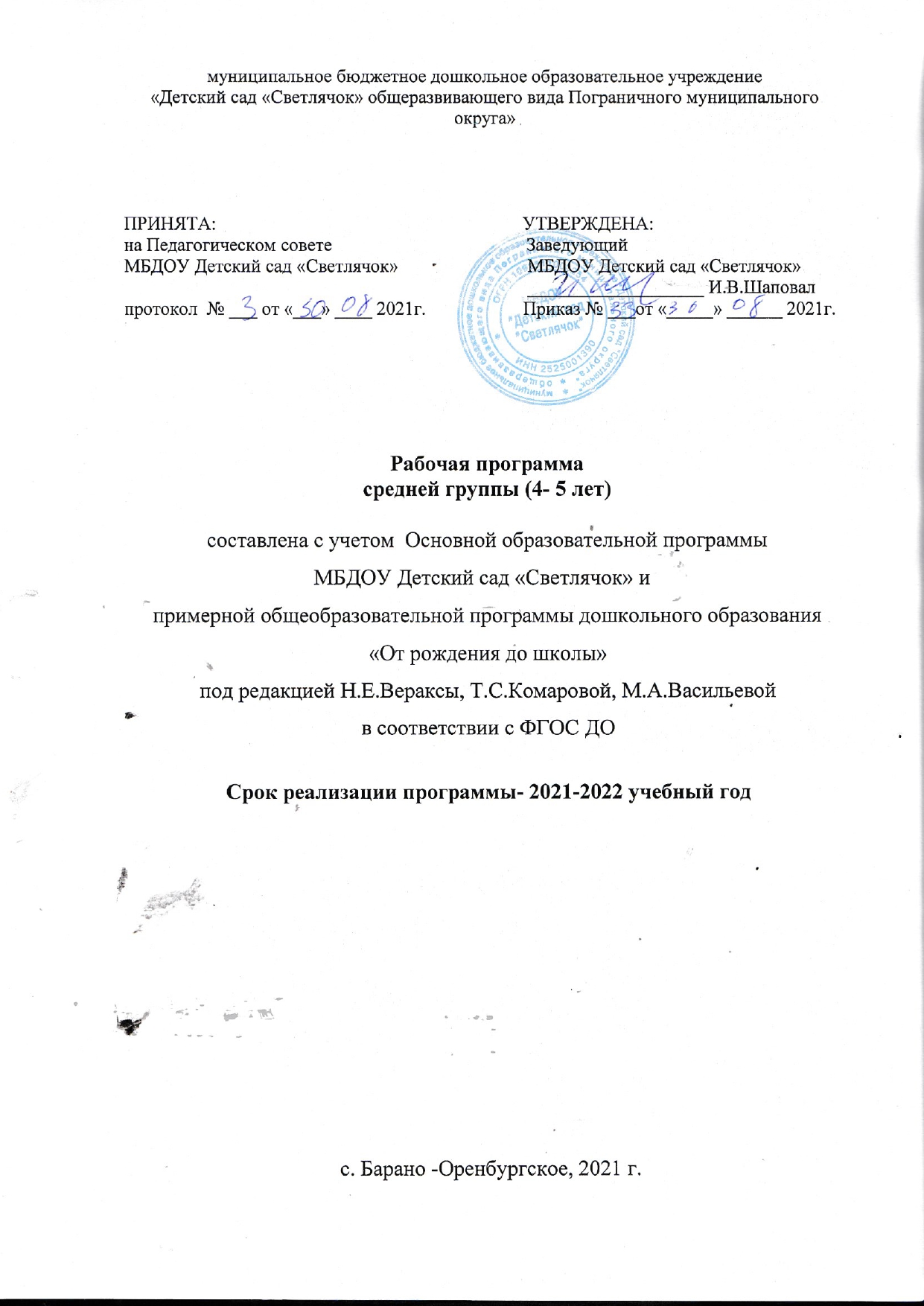 СодержаниеВведение1.Целевой раздел   1.1.Пояснительная записка 1.1.1. Цели и задачи реализации рабочей программы 1.1.2. Принципы и подходы к формированию рабочей программы 1.1.3. Сведения об образовательных программах 1.1.4. Значимые для разработки рабочей программы особенности образовательной деятельности 1.1.5. Возрастные особенности детей от 4 до 5 лет. 1.2. Планируемые результаты освоения рабочей программы 1.3. Развивающее оценивание качества образовательной деятельности по рабочей программе2.Содержательный раздел2.1. Содержание психолого-педагогической работы по освоению детьми первой младшей группы образовательных областей2.2. Проектирование образовательного процесса  2.3. Особенности взаимодействия с семьями воспитанников. 3. Организационный раздел3.1. Материально-технические условия реализации Программы3.2. Режим дня3.3. Планирование образовательной деятельности3.4. Особенности организации развивающей предметно-пространственной среды3.5.  Учебно-методический комплект к Программе4. Приложения           Приложение № 1. Социальный паспорт группы Приложение №2 Календарь событий и комплексно-тематическое планирование на 2021-2022 учебный год   Приложение № 3. Перспективный план по взаимодействию с родителями на 2021-2022 учебный год              Введение       Настоящая рабочая программа разработана на основе основной образовательной программы МБДОУ «Детский сад «Светлячок» и примерной основной общеобразовательной программы дошкольного образования «ОТ РОЖДЕНИЯ ДО ШКОЛЫ». / Под ред. Н. Е. Веракса, Т. С.Комаровой,М. А. Васильевой, образовательной программы ДОУ -  в соответствии с Федеральными государственными образовательными стандартами дошкольного образования. Программа предназначена для детей 4-5 лет и рассчитана на 38 недель, «От рождения до школы» (под редакцией Н.Е.Вераксы, Т.С.Комаровой, М.А.Васильевой, - М.: Мозаика-Синтез, 2014), что соответствует перспективному планированию по программе дошкольного образования «учебному плану ДОУ.Рабочая программа определяет содержание и организацию воспитательно-образовательного процесса   детей средней группы и направлена на формирование общей культуры, развитие физических, интеллектуальных и личностных качеств, формирование предпосылок учебной деятельности, обеспечивающих социальную успешность, сохранение и укрепление здоровья детей.    Программа включает три основных раздела: целевой, содержательный и организационный.Целевой раздел :Программы определяет ее цели, задачи, принципы и подходы, планируемые результаты освоения Программы.  Содержательный раздел: Программы включает:  описание образовательной деятельности в соответствии с направлениями развития детей 4-5 лет в пяти образовательных областях (социально- коммуникативное развитие, познавательное развитие, речевое, художественно – эстетическое развитие, физическое развитие),   планирование образовательной деятельности с детьми средней  группы ;  описание особенностей взаимодействия с семьями воспитанников средней  группы.Организационный раздел: описывает систему условий реализации образовательной деятельности в средней группе.  В основе разработки программы:-Федеральный Закон «Об образовании в РФ» Федеральный закон от 29.12.2012 N 273-ФЗ -Примерная основная общеобразовательная программа дошкольного образования «От рождения до школы» под редакцией Н.Е. Веракса, Т.С. Комаровой, М.А.Васильевой., разработана в соответствии с ФГОС.-Устав МДОУ Детский сад «Светлячок»  (утвержден постановлением Адмистрации Пограничного муниципального округа от 12.11.2020г. № 314;-Постановление от 27 октября 2020 г. № 32 «Об утверждении санитарно-эпидемиологичсеких правил и норм СанПин 2.3./2.4.3590-20 «Санитарно-эпидемиологические требования к организации общественного питания;-Приказ Министерства образования и науки РФ от 17 октября 2013г. № 1155 «Об утверждении федерального государственного  образовательного стандарта дошкольного образования» действует с 01.01.2014 г.-Приказ Министерства образования и науки РФ от 30 августа 2013г. № 1014 «Об утверждении порядка и осуществления образовательной деятельности по основным общеобразовательным программам дошкольного образования».1.1. Пояснительная записка.1.1.1. Цели и задачи реализации рабочей программы.  Целью Программы является создание благоприятных условий для полноценного проживания ребёнком дошкольного детства, формирование основ базовой культуры личности, всестороннее развитие психических, физических, интеллектуальных, духовно-нравственных, эстетических  и личностных качеств, творческих способностей ребёнка в соответствии с возрастными и индивидуальными особенностями, подготовка к жизни в современном обществе.   Цель Программы достигается через решение следующих задач: – охрана и укрепление физического и психического здоровья детей, в том числе их эмоционального благополучия;                   – обеспечение равных возможностей полноценного развития каждого ребёнка в период дошкольного детства независимо от места проживания, пола, нации, языка, социального статуса, психофизиологических особенностей (в том числе ограниченных возможностей здоровья);                                                                                                                                             – обеспечение преемственности основных образовательных программ дошкольного и начального общего образования;              – создание благоприятных условий развития детей в соответствии с их возрастными и индивидуальными особенностями и склонностями развития способностей и творческого потенциала каждого ребёнка как субъекта отношений с самим собой, другими детьми, взрослыми и миром;                                                                                                                          – объединение обучения и воспитания в целостный образовательный процесс на основе духовно-нравственных и социокультурных ценностей и принятых в обществе правил и норм поведения в интересах человека, семьи, общества;                – формирование общей культуры личности воспитанников, развитие их социальных, нравственных, эстетических, интеллектуальных, физических качеств, инициативности, самостоятельности и ответственности ребёнка, формирования предпосылок учебной деятельности;                      – обеспечение вариативности и разнообразия содержания образовательных программ и организационных форм уровня дошкольного образования, возможности формирования образовательных программ различной направленности с учётом образовательных потребностей и способностей воспитанников;                                                                              – формирование социокультурной среды, соответствующей возрастным, индивидуальным, психологическим  и физиологическим особенностям детей;                        – обеспечение психолого-педагогической поддержки семьи и повышения компетентности родителей в вопросах развития и образования, охраны и укрепления здоровья детей;            – определение направлений для систематического межведомственного взаимодействия, а также взаимодействия педагогических и общественных объединений.1.1.2. Принципы и подходы к формированию рабочей программы. Программа сформирована в соответствии с принципами и подходами, определёнными Федеральным государственным образовательным стандартом дошкольного образования:- полноценное проживание ребёнком всех этапов детства (младенческого, раннего и дошкольного возраста),обогащения(амплификации)детского развития;                                   - индивидуализацию дошкольного образования (в том числе одарённых детей и детей с ограниченными возможностями здоровья);                                                                                   - содействие и сотрудничество детей и взрослых, признание ребенка полноценным участником (субъектом) образовательных отношений;  - поддержку инициативы детей в различных видах деятельности;                                             - партнерство с семьей;                                                                                                                   - приобщение детей к социокультурным нормам, традициям семьи, общества и государства;                                                            - формирование познавательных интересов и познавательных действий ребенка в различных видах деятельности;                         -возрастную адекватность (соответствия условий, требований, методов возрасту и особенностям развития);                                   - учёт этнокультурной ситуации развития детей;                                                                         - обеспечение преемственности дошкольного общего и начального общего образования.  А также, в соответствии с принципами Примерной общеобразовательной программы дошкольного образования «От рождения до школы»:                                                                 соответствует принципу развивающего образования, целью которого является развитие ребенка;                                                   - сочетает принципы научной обоснованности и практической применимости (содержание Программы соответствует основным положениям возрастной психологии и дошкольной педагогики);                                                                                                             - соответствует критериям полноты, необходимости и достаточности (позволяя решать поставленные цели и задачи при использовании разумного «минимума» материала);            - обеспечивает единство воспитательных, развивающих и обучающих целей и задач процесса образования детей дошкольного возраста, в ходе реализации которых формируются такие качества, которые являются ключевыми в развитии дошкольников;      - строится с учетом принципа интеграции образовательных областей, в соответствии с возрастными возможностями и особенностями детей, спецификой и возможностями образовательных областей;                                                                                 - основывается на комплексно-тематическом принципе построения образовательного процесса.      Решение образовательных задач осуществляется в процессе разнообразных видов деятельности:непосредственно образовательной деятельности с детьми (занятия); образовательной деятельности, осуществляемой в процессе организации различных видов детской деятельности (игровой, коммуникативной, трудовой, познавательно-исследовательской, продуктивной, музыкально-художественной, чтения);образовательной деятельности в ходе режимных моментов;самостоятельной деятельности детей; взаимодействия с семьями воспитанников по реализации Программы.1.1.3. Сведения об образовательных программах.Часть Реализация обязательной части Программы:Примерная общеобразовательная Программа дошкольного образования «От рождения до школы» (под редакцией Н.Е.Вераксы, Т.С.Комаровой, М.А.Васильевой, М.: Мозаика-Синтез, 2014).Часть, формируемая участниками образовательных отношений:Разработанная программа  предусматривает включение воспитанников в процесс ознакомления с региональными особенностями Приморского края.Региональный компонентВ настоящее время среди наиболее острых проблем, стоящих перед отечественным дошкольным образованием, выступает проблема становления у дошкольников ценностного отношения к культуре и традициям русского народа, к традициям своей семьи, родной стране, воспитания основ гражданственности. Как показывают современные исследования, ценностное отношение к Родине является важной составляющей опыта личности, и поэтому оно должно стать значимым компонентом первой ступени образования человека - дошкольного образования.Дошкольный возраст как период складывания первооснов личности имеет свои потенциальные возможности для развития высших нравственных чувств, в том числе ценностного отношения к малой и большой Родине, воспитания основ гражданственности.Основой в воспитании у дошкольников гражданских чувств являются накопление детьми социального опыта жизни в своем Отечестве, усвоение принятых в обществе норм поведения, развитие интереса к ее истории и культуре, формирование позитивного отношения к прошлому и настоящему родной страны, родного края.Наравне с другими компонентами правомерно включить в содержание воспитания патриота гражданина такие составляющие, как любовь к родине, к родным местам, знания об истории, культуре и традициях малой родины, проявление познавательного интереса к знаниям о ней.При этом географические и природные особенности, местные культурно-исторические обычаи и традиции, народное творчество являются для дошкольников наиболее доступными средствами формирования положительного отношения к своей малой родине, развитие интереса к разным сторонам жизни родного края. Все это делает актуальным краеведческую работу в дошкольном образовательном учреждении.Цель регионального компонента направлена на формирование положительного отношения к малой родине, воспитание интереса и любви к родному краю, селу, с помощью организации краеведческой работы в группе.Задачи:  1. Развивать у дошкольников интерес к родному городу, его достопримечательностям, событиям прошлого и настоящего, дать общее представление о культуре русского народа.2. Познакомить детей с обычаями и традициями, народным творчеством, воспитывать чувство уважения к традициям и обычаям других пародов, воспитывать добрые чувства.3. Содействовать становлению желания принимать участие в традициях тамбовской области4. Учить устанавливать причинные связи, делать выводы, развивать умение сравнивать и мыслить логически, развивать воображение, фантазию, творческие способности, обогащать речь и словарный запас.  5. Способствовать повышению активности родителей (законных представителей) в воспитании у ребенка любви к родному краю, поселку, содействовать становлению желания принимать участие в традициях района, региона, социальных акциях.Необходимость обязательного учета возрастных и психологических особенностей детей в содержании и организации краеведческой работы в рамках образовательного процесса способствовала определению принципов работы по программе:- принцип наглядности;- принцип энциклопедичности;- принцип интеграции;- принцип развивающего обучения;- принцип индивидуализации; - принцип единства с семьей.   Реализация регионального компонента интегрирована в различные виды образовательной деятельности (познавательной, речевой, музыкальной, физической, изобразительной).  Региональный компонент осуществляется через образовательные области «Социально - коммуникативное развитие» (обыгрывание национальных игрушек), «Познавательное развитие» (каждый второй понедельник месяца во второй половине дня педагог сообщает доступные и интересные сведения о жизни и быте жителей русской глубинки, в том числе Тамбовской губернии), «Художественно - эстетическое развитие» (продуктивные виды деятельности в совместной деятельности взрослого и детей), «Физическое развитие» (подвижные игры русской народной направленности). В непосредственной образовательной деятельности – согласно комплексно-тематического планирования.1.1.4. Значимые для разработки рабочей программы особенности образовательной деятельности. Основными участниками реализации Программы являются: дети от 4 до 5 лет, их родители (законные представители) и педагоги (воспитатель и музыкальный руководитель). Возрастная группа – средняя (дети от 4 до 5 лет).  Количество детей в группе – 12 человек. Реализация Программы осуществляется в форме игры, познавательной и исследовательской деятельности, в форме творческой активности, обеспечивающей художественно-эстетическое развитие ребенка, в организованной образовательной деятельности. Реализации образовательных задач  осуществляется в определенных видах деятельности:   игровая деятельность (как ведущая деятельность детей дошкольного возраста); коммуникативная (общение и взаимодействие со взрослыми и сверстниками);  познавательно-исследовательская (исследования объектов окружающего мира и экспериментирования с ними;  восприятие художественной литературы и фольклора);  самообслуживание и элементарный бытовой труд (в помещении и на улице);  конструирование из разного материала, включая конструкторы, модули, бумагу, природный и иной материал; изобразительная (рисования, лепки, аппликации); музыкальная (восприятие и понимание смысла музыкальных произведений, пение, музыкально-ритмические движения, игры на детских музыкальных инструментах); двигательная (овладение основными движениями) активность ребенка. Программа построена на позициях гуманно-личностного отношения к ребёнку. Характер взаимодействия взрослых и детей: гуманно-личностный и развивающий.1.1.5.  Возрастные особенности детей от 4 до 5 лет.    В игровой деятельности детей среднего дошкольного возраста появляются ролевые взаимодействия. Они указывают на то, что дошкольники начинают отделять себя от принятой роли. В процессе игры роли могут меняться. Игровые действия начинают выполняться не ради них самих, ради смысла игры. Происходит разделение игровых и реальных взаимодействий детей.   Значительное развитие получает изобразительная деятельность. Рисунок становится предметным и детализированным. Графическое изображение человека характеризуется наличием туловища, глаз, рта, носа, волос, иногда одежды и ее деталей. Совершенствуется техническая сторона изобразительной деятельности. Дети могут рисовать основные геометрические фигуры, вырезать ножницами, наклеивать изображения на бумагу и т.д.   Усложняется конструирование. Постройки могут включать 5-6 деталей. Формируются навыки конструирования по собственному замыслу, а также планирование последовательности действий.    Двигательная сфера ребенка характеризуется позитивными изменениями мелкой и крупной моторики. Развиваются ловкость, координация движений. Дети в этом возрасте лучше, чем младшие дошкольники, удерживают равновесие, перешагивают через небольшие преграды. Усложняются игры с мячом.    К концу среднего дошкольного возраста в игровой деятельности детей среднего дошкольного возраста появляются ролевые взаимодействия. Они указывают на то, что дошкольники начинают отделять себя от принятой роли. В процессе игры роли могут меняться. Игровые действия начинают выполняться не ради них самих, ради смысла игры. Происходит разделение игровых и реальных взаимодействий детей.Значительное развитие получает изобразительная деятельность. Рисунок становится предметным и детализированным. Графическое изображение человека характеризуется наличием туловища, глаз, рта, носа, волос, иногда одежды и ее деталей. Совершенствуется техническая сторона изобразительной деятельности. Дети могут рисовать основные геометрические восприятие детей становится более развитым. Они оказываются способными назвать форму, на которую похож тот или иной предмет. Могут вычленять в сложных объектах простые формы и из простых форм воссоздавать сложные объекты. Дети способны упорядочить группы предметов по сенсорному при-знаку — величине, цвету; выделить такие параметры, как высота, длина и ширина. Совершенствуется ориентация в пространстве.    Возрастает объем памяти. Дети запоминают до 7-8 названий предметов. Начинает складываться произвольное запоминание: дети способны принять задачу на запоминание, помнят поручения взрослых, могут выучить небольшое стихотворение и т.д.    Начинает развиваться образное мышление. Дети оказываются способными использовать простые схематизированные изображения для решения несложных задач.         Дошкольники могут строить по схеме, решать лабиринтные задачи. Развивается предвосхищение. На основе пространственного расположения объектов дети могут сказать, что произойдет в результате их взаимодействия. Однако при этом им трудно встать на позицию другого наблюдателя и во внутреннем плане совершить мысленное преобразование образа.    Для детей этого возраста особенно характерны известные феномены Ж. Пиаже: сохранение количества, объема и величины. Например, если им предъявить три черных кружка из бумаги и семь белых кружков из бумаги и спросить: «Каких кружков больше — черных или белых?», большинство ответят, что белых больше. Но если спросить: «Каких больше — белых или бумажных?», ответ будет таким же — больше белых. Продолжает развиваться воображение. Формируются такие его особенности, как оригинальность и произвольность. Дети могут самостоятельно придумать небольшую сказку на заданную тему. Увеличивается устойчивость внимания. Ребенку оказывается доступной сосредоточенная деятельность в течение 15-20 минут. Он способен удерживать в памяти при выполнении каких-либо действий несложное условие.    В среднем дошкольном возрасте улучшается произношение звуков и дикция. Речь становится предметом активности детей. Они удачно имитируют голоса животных, интонационно выделяют речь тех или иных персонажей. Интерес вызывают ритмическая структура речи, рифмы.    Развивается грамматическая сторона речи. Дошкольники занимаются словотворчеством на основе грамматических правил. Речь детей при взаимодействии друг с другом носит ситуативный характер, а при общении со взрослым становится вне ситуативной.Изменяется содержание общения ребенка и взрослого. Оно выходит за пределы конкретной ситуации, в которой оказывается ребенок. Ведущим становится познавательный мотив. Информация, которую ребенок получает в процессе общения, может быть сложной и трудной для понимания, но она вызывает у него интерес. У детей формируется потребность в уважении со стороны взрослого, для них оказывается чрезвычайно важной его похвала. Это приводит к их повышенной обидчивости на замечания. Повышенная обидчивость представляет собой возрастной феномен.    Взаимоотношения со сверстниками характеризуются избирательностью, которая выражается в предпочтении одних детей другим. Появляются постоянные партнеры по играм. В группах начинают выделяться лидеры. Появляются конкурентность, соревновательность. Последняя важна для сравнения себя с другим, что ведет к развитию образа Я ребенка, его детализации.    Основные достижения возраста связаны с развитием игровой деятельности. Появлением ролевых и реальных взаимодействий. С развитием изобразительной деятельности; конструированием по замыслу, планированием; совершенствованием восприятия, развитием образного мышления и воображения. Эгоцентричностью познавательной позиции; развитием памяти, внимания, речи, познавательной мотивации, совершенствования восприятия; формированием потребности в уважении со стороны взрослого, появлением обидчивости, конкурентности, соревновательности со сверстниками, дальнейшим развитием образа Я ребенка, его детализацией.Индивидуальные особенности воспитанников:Списочный состав воспитанников: 27 человекаСредняя  группа – Почемучки1.1. Группа «Почемучки» на 01.09.2021 г.1.2. Планируемые результаты освоения рабочей программы.«Физическое развитие» (физическая культура, здоровье):Здоровье* Соблюдает элементарные правила гигиены (по мере необходимости моет руки с мылом, пользуется расческой, носовым платком, прикрывает рот при кашле).* Обращается за помощью к взрослым при заболевании, травме. Соблюдает элементарные правила приема пищи (правильно пользуется столовыми приборами, салфеткой, полощет рот после еды).Физическая культура* Принимает правильное исходное положение при метании; может метать предметы разными способами правой и левой рукой; отбивает мяч о землю (пол) не менее 5 раз подряд.* Может строиться в колонну по одному, парами, в круг, шеренгу.* Может скользить самостоятельно по ледяным дорожкам (длина 5 м).* Ходит на лыжах скользящим шагом на расстояние до 500 м, выполняет; поворот переступанием, поднимается на горку.* Ориентируется в пространстве, находит левую и правую стороны.* Выполняет упражнения, демонстрируя выразительность, грациозность, пластичность движений.ловить мяч кистями рук с расстояния до 1,5 м.*Умеет строиться в колонну по одному, парами, в круг, шеренгу.*Ходит на лыжах скользящим шагом на расстояние до 500 м, выполняет-поворот переступанием. Поднимается на горку.*Ориентируется в пространстве, находит левую и правую стороны.*Выполняет упражнения, демонстрируя выразительность, грациозность, пластичность движений.«Социально-коммуникативное развитие» (игра, труд, коммуникация, безопасность, духовно-нравственное воспитание):Игра:* Объединяясь в игре со сверстниками, может принимать на себя роль, владеет способом ролевого поведения.* Соблюдает ролевое соподчинение (продавец — покупатель) и ведет ролевые диалоги.*Взаимодействуя со сверстниками, проявляет инициативу и предлагает новые роли или действия, обогащает сюжет.* В дидактических играх противостоит трудностям, подчиняется правилам.* В настольно-печатных играх может выступать в роли ведущего, объяснять сверстникам правила игры.* Адекватно воспринимает в театре (кукольном, драматическом) художественный образ.* В самостоятельных театрализованных играх обустраивает место для игры (режиссерской, драматизации), воплощается в роли, используя художественные выразительные средства (интонация, мимика), атрибуты, реквизит.* Имеет простейшие представления о театральных профессиях.Труд:* Самостоятельно одевается, раздевается, складывает и убирает одежду, с помощью взрослого приводит ее в порядок.* Самостоятельно выполняет обязанности дежурного по столовой.* Самостоятельно готовит к занятиям свое рабочее место, убирает материалы по окончании работы.Безопасность:* Соблюдает элементарные правила поведения в детском саду.* Соблюдает элементарные правила поведения на улице и в транспорте, элементарные правила дорожного движения.* Различает и называет специальные виды транспорта («Скорая помощь», «Пожарная», «Полиция»), объясняет их назначение.* Понимает значения сигналов светофора. Узнает и называет дорожные знаки «Пешеходный переход», «Дети».* Различает проезжую часть, тротуар, подземный пешеходный переход, пешеходный переход «Зебра».* Знает и соблюдает элементарные правила поведения в природе (способы безопасного взаимодействия с растениями и животными, бережного отношения к окружающей природе).«Речевое развитие» (развитие речи, чтение художественной литературы, грамота):Развитие речи* Понимает и употребляет слова-антонимы; умеет образовывать новые слова по аналогии со знакомыми словами (сахарница — сухарница).* Умеет выделять первый звук в слове.* Рассказывает о содержании сюжетной картинки.* С помощью взрослого повторяет образцы описания игрушки.Чтение художественной литературы* Может назвать любимую сказку, прочитать наизусть понравившееся стихотворение, считалку.* Рассматривает иллюстрированные издания детских книг, проявляет интерес к ним.* Драматизирует (инсценирует) с помощью взрослого небольшие сказки (отрывки из сказок).«Познавательное развитие» (конструирование, ФЭМП, сенсорика, окружающий мир, патриотическое воспитание):Конструктивная деятельность.* Умеет использовать строительные детали с учетом их конструктивных свойств.* Способен  преобразовывать постройки в соответствии с заданием педагога.* Умеет сгибать прямоугольный лист бумаги пополам. Формирование элементарных математических представлений.* Различает, из каких частей составлена группа предметов, называть их характерные особенности (цвет, размер, назначение).* Умеет считать до 5 (количественный счет), отвечать на вопрос «Сколько всего?».* Сравнивает количество предметов в группах на основе счета (в пределах 5), а также путем поштучного соотнесения предметов двух групп (составления пар); определять, каких предметов больше, меньше, равное количество.* Умеет сравнивать два предмета по величине (больше — меньше, выше — ниже, длиннее — короче, одинаковые, равные) на основе приложения их друг к другу или наложения.* Различает и называет круг, квадрат, треугольник, шар, куб; знает их характерные отличия.* Определяет положение предметов в пространстве по отношению к себе | вверху — внизу, впереди — сзади); умеетдвигаться в нужном направлении то сигналу: вперед и назад, вверх и вниз (по лестнице).* Определяет части суток.Окружающий мир* Называет разные предметы, которые окружают его в помещениях, на участке, на улице; знает их назначение.* Называет признаки и количество предметов.* Называет домашних животных и знает, какую пользу они приносят человеку.* Различает и называет некоторые растения ближайшего окружения. Называет времена года в правильной последовательности. Знает и соблюдает элементарные правила поведения в природе.«Художественно-эстетическое развитие» (музыкальное воспитание, продуктивная деятельность):Продуктивная деятельность:* Изображает предметы путем создания отчетливых форм, подбора цвета, аккуратного закрашивания, использования разных материалов.* Передает несложный сюжет, объединяя в рисунке несколько предметов.* Выделяет выразительные средства дымковской и филимоновской игрушки. Украшает силуэты игрушек элементами дымковской и филимоновской росписи.* Создает образы разных предметов и игрушек, объединяет их в коллективную композицию; использует все многообразие усвоенных приемов лепки.* Правильно держит ножницы и умеет резать ими по прямой, по диагонали (квадрат и прямоугольник); вырезать круг из квадрата, овал — из прямоугольника, плавно срезать и закруглять углы.* Аккуратно наклеивает изображения предметов, состоящие из нескольких частей. Составляет узоры из растительных форм и геометрических фигур.Музыкальное воспитание:* Узнает песни по мелодии.* Различает звуки по высоте (в пределах сексты — септимы).* Может петь протяжно, четко произносить слова; вместе с другими детьми—начинать и заканчивать пение.* Выполняет движения, отвечающие характеру музыки, самостоятельно меняя их в соответствии начального общего образования. При соблюдении требований к условиям реализации Программы настоящие целевые ориентиры предполагают формирование у детей дошкольного возраста предпосылок к учебной деятельности на этапе завершения ими дошкольного образования с двухчастной формой музыкального произведения.* Умеет выполнять танцевальные движения: пружинка, подскоки, движение парами по кругу, кружение по одному и в парах. Может выполнять движения с предметами (с куклами, игрушками, ленточками).* Умеет играть на металлофоне простейшие мелодии на одном звуке.Целевые ориентиры Программы выступают основаниями преемственности дошкольного и начального общего образования. При соблюдении требований к условиям реализации программы настоящие целевые ориентиры предполагают формирование у детей дошкольного возраста предпосылок к учебной деятельности на этапе завершения ими дошкольного образования. Планируемые результаты при реализации регионального компонента :Ребенок 4 - 5 летИмеет знания о достопримечательностях родного поселка, способен замечать красоту его улиц, испытывает чувство гордости за родной край. Проявляет живой интерес к русским народным играм и забавам. Испытывает дружеские чувства к детям других народов, проживающих в нашем крае. Знаком с особенностями природы Ставропольского края. Имеет представление о растительности родного края: грибы, ягоды. Имеет представление о животных, обитающих в лесах нашего региона (внешний вид, польза человеку). Имеет элементарные представления об образе жизни и быте жителей Ставропольского края (дом, мебель, предметы быта, об одежде коренных жителей, как и из чего она сшита, ее название). Умеет правильно воспринимать содержание русских народных сказок, сопереживать героям. Может с помощью воспитателя инсценировать и драматизировать небольшие отрывки из этих сказок, сопереживать героям. Способен понимать содержание стихотворений тамбовских авторов; значение образных выражений; упражняется в осознанном использовании средств интонационной выразительности. Проявляет интерес к культуре родного  края. Знаком  с музыкальным творчеством русского народа, его колыбельными песнями, может подпевать отдельные мотивы. Знаком с музыкальными народными инструментами. Умеет использовать их в музыкальных играх, в  подыгрывании народной музыки (оркестр). Умеет выразительно передавать в музыкально-ритмических движениях образы животных и птиц Ставропольского  края. Умеет изображать элементы узоров, состоящих из квадратов и прямых линий, передавать в работе их колорит.1.3. Развивающее оценивание качества образовательной деятельности по рабочей программе.Концептуальные основания оценки качества образовательной деятельности, осуществляемой по Программе, определяются требованиями Федерального закона «Об образовании в Российской Федерации», а также Стандарта, в котором определены государственные гарантии качества образования.  Оценивание качества, т.е. оценивание соответствия образовательной деятельности, заданным требованиям Стандарта и Программы в дошкольном образовании направлено в первую очередь на оценивание созданных условий в процессе образовательной деятельности. Программой не предусматривается оценивание качества образовательной деятельности группы на основе достижения детьми планируемых результатов освоения Программы. Целевые ориентиры, представленные в Программе:                                                                   - не подлежат непосредственной оценке;                                                                                       - не являются непосредственным основанием оценки как итогового, так и промежуточного уровня развития детей;                                   - не являются основанием для их формального сравнения с реальными достижениями детей;                                                                              - не являются основой объективной оценки соответствия установленным требованиям образовательной деятельности и подготовки детей;                                                                     - не являются непосредственным основанием при оценке качества образования.  Программой предусмотрена система мониторинга динамики развития детей, динамики их образовательных достижений, основанная на методе наблюдения и включающая: педагогические наблюдения, педагогическую диагностику, связанную с оценкой эффективности педагогических действий с целью их дальнейшей оптимизации;  детские портфолио, фиксирующие достижения ребенка в ходе образовательной деятельности;  карты развития детей. Непосредственное наблюдение строится в основном на анализе реального поведения детей. Результаты наблюдения педагог получает в естественной среде: в игровых ситуациях, в ходе режимных моментов, на занятиях. Уровень оценки качества реализации Программы: диагностика развития ребенка, используемая как профессиональный инструмент педагога с целью получения обратной связи от собственных педагогических действий и планирования дальнейшей индивидуальной работы с детьми по Программе.Система оценки качества образовательной деятельности предоставляет педагогам материал для рефлексии своей деятельности и для серьезной работы над реализацией Программы. Результаты оценивания качества образовательной деятельности формируют доказательную основу для изменений Программы, корректировки образовательного процесса и условий образовательной деятельности. Для оценки качества педагогического процесса используется пособие «Диагностика педагогического процесса в средней группе (с 4 до 5 лет) дошкольной образовательной организации», автор-составитель Н.В. Верещагина, СПб.: ООО «Издательство «Детство-пресс», 2015.  Пособие содержит структурированный в таблицы диагностический материал. Система мониторинга содержит 5 образовательных областей: социально-коммуникативное развитие, познавательное развитие, речевое развитие, художественно-эстетическое развитие, физическое развитие, что позволяет комплексно оценить качество образовательной деятельности в группе и при необходимости индивидуализировать его для достижения достаточного уровня освоения каждым ребёнком содержания образовательной программы МБДОУ. Таблицы педагогической диагностики заполняются дважды в год, в начале и конце учебного года. Двухступенчатая система моноторинга позволяет оперативно находить неточности в построении педагогического процесса в группе.2. Содержательный раздел2.1. Содержание психолого-педагогической работы по освоению детьми средней группы образовательных областей.     Содержание программы определяется в соответствии с направлениями развития ребенка, соответствует основным положениям возрастной психологии и дошкольной педагогики и обеспечивает единство воспитательных, развивающих и обучающих целей и задач. Воспитание и обучение осуществляется на русском языке - государственном языке России.  Содержание Программы обеспечивает развитие личности, мотивации и способностей детей в различных видах деятельности и охватывает образовательные области: - социально-коммуникативное развитие;- познавательное развитие;- речевое развитие;- художественно – эстетическое развитие;- физическое развитие.Социально - коммуникативное развитие направлено на усвоение норм и ценностей, принятых в обществе, включая моральные и нравственные ценности; развитие общения и взаимодействия ребенка со взрослыми и сверстниками; становление самостоятельности, целенаправленности и саморегуляции собственных действий; развитие социального и эмоционального интеллекта, эмоциональной отзывчивости, сопереживания, формирование готовности к совместной деятельности со сверстниками, формирование уважительного отношения и чувства принадлежности к своей семье и к сообществу детей и взрослых в Организации; формирование позитивных установок к различным видам труда и творчества; формирование основ безопасного поведения в быту, социуме, природе.Основные цели и задачиСоциализация, развитие общения, нравственное воспитание. Усвоение норм и ценностей, принятых в обществе, воспитание моральных и нравственных качеств ребенка, формирование умения правильно оценивать свои поступки и поступки сверстников. Развитие общения и взаимодействия ребенка с взрослыми и сверстниками, развитие социального и эмоционального интеллекта, эмоциональной отзывчивости, сопереживания, уважительного и доброжелательного отношения к окружающим. Формирование готовности детей к совместной деятельности, развитие умения договариваться, самостоятельно разрешать конфликты со сверстниками.Ребенок в семье и сообществе. Формирование образа Я, уважительного отношения и чувства принадлежности к своей семье и к сообществу детей и взрослых в организации; формирование гендерной, семейной принадлежности.Самообслуживание, самостоятельность, трудовое воспитание. Развитие навыков самообслуживания; становление самостоятельности, целенаправленности и саморегуляции собственных действий. Воспитание культурно-гигиенических навыков.Формирование позитивных установок к различным видам труда и творчества, воспитание положительного отношения к труду, желания трудиться. Воспитание ценностного отношения к собственному труду, труду других людей и его результатам. Формирование умения ответственно относиться к порученному заданию (умение и желание доводить дело до конца, стремление сделать его хорошо). Формирование первичных представлений о труде взрослых, его роли в обществе и жизни каждого человека.Формирование основ безопасности. Формирование первичных представлений о безопасном поведении в быту, социуме, природе. Воспитание осознанного отношения к выполнению правил безопасности. Формирование осторожного и осмотрительного отношения к потенциально опасным для человека и окружающего мира природы ситуациям. Формирование представлений о некоторых типичных опасных ситуациях и способах поведения в них. Формирование элементарных представлений о правилах безопасности дорожного движения; воспитание осознанного отношения к необходимости выполнения этих правил.Специфика реализации образовательной области «Социально-коммуникативное развитие»:- решение вышеназванных основных задач невозможно без формирования первичных ценностных представлений (в дошкольном возрасте ценности проявляются в различии того, что хорошо и что плохо, конкретных примерах добрых дел и поступков;- задачи образовательной области «Социально-коммуникативное развитие» решаются в интеграции со всеми другими областями, процесс социализации пронизывает содержание Программы разнообразными социализирующими аспектами;- значительное место в реализации области занимают сюжетно-ролевые, режиссерские и театрализованные игры как способы освоения ребенком социальных ролей, средства развития интеллектуальных и личностных качеств детей, их творческих способностей.Основные направления реализации образовательной области «Социально-коммуникативное развитие»:- социализация, развитие общения, нравственное воспитание;- ребенок в семье и сообществе;- трудовое воспитание, самообслуживание, самостоятельность;- формирование основ безопасности.Социализация, развитие общения, нравственное воспитание Средняя группа (от 4 до 5 лет)Способствовать формированию личностного отношения ребенка к соблюдению (и нарушению) моральных норм: взаимопомощи, сочувствия обиженному и несогласия с действиями обидчика; одобрения действий того, кто поступил справедливо, уступил по просьбе сверстника (разделил кубики поровну).Продолжать работу по формированию доброжелательных взаимоотношений между детьми (рассказывать о том, чем хорош каждый воспитанник, помогать каждому ребенку как можно чаще убеждаться в том, что он хороший, что его любят и пр.).Учить коллективным играм, правилам добрых взаимоотношений.Воспитывать скромность, отзывчивость, желание быть справедливым, сильным и смелым; учить испытывать чувство стыда за неблаговидный поступок.Напоминать детям о необходимости здороваться, прощаться, называть работников дошкольного учреждения по имени и отчеству, не вмешиваться в разговор взрослых, вежливо выражать свою просьбу, благодарить за оказанную услугу. Ребенок в семье и сообществе Средняя группа (от 4 до 5 лет)Образ Я. Формировать представления о росте и развитии ребенка, его прошлом, настоящем и будущем («я был маленьким, я расту, я буду взрослым»). Формировать первичные представления детей об их правах (на игру, доброжелательное отношение, новые знания и др.) и обязанностях в группе детского сада, дома, на улице, на природе (самостоятельно кушать, одеваться, убирать игрушки и др.). Формировать у каждого ребенка уверенность в том, что он хороший, что его любят.Формировать первичные гендерные представления (мальчики сильные, смелые; девочки нежные, женственные).Семья. Углублять представления детей о семье, ее членах. Дать первоначальные представления о родственных отношениях (сын, мама, папа, дочь и т. д.).Интересоваться тем, какие обязанности по дому есть у ребенка (убирать игрушки, помогать накрывать на стол и т. п.).Детский сад. Продолжать знакомить детей с детским садом и его сотрудниками. Совершенствовать умение свободно ориентироваться в помещениях детского сада. Закреплять навыки бережного отношения к вещам, учить использовать их по назначению, ставить на место.Знакомить с традициями детского сада. Закреплять представления ребенка о себе как о члене коллектива, развивать чувство общности с другими детьми. Формировать умение замечать изменения в оформлении группы и зала, участка детского сада (как красиво смотрятся яркие, нарядные игрушки, рисунки детей и т. п.). Привлекать к обсуждению и посильному участию в оформлении группы, к созданию ее символики и традиций.Родная страна. Продолжать воспитывать любовь к родному краю; рассказывать детям о самых красивых местах родного поселка, его достопримечательностях.Дать детям доступные их пониманию представления о государственных праздниках.Рассказывать о Российской армии, о воинах, которые охраняют нашу Родину (пограничники, моряки, летчики). Самообслуживание, самостоятельность, трудовое воспитание Средняя группа (от 4 до 5 лет)Культурно-гигиенические навыки. Продолжать воспитывать у детей опрятность, привычку следить за своим внешним видом.Воспитывать привычку самостоятельно умываться, мыть руки с мылом перед едой, по мере загрязнения, после пользования туалетом.Закреплять умение пользоваться расческой, носовым платком; при кашле и чихании отворачиваться, прикрывать рот и нос носовым платком.Совершенствовать навыки аккуратного приема пищи: умение брать пищу понемногу, хорошо пережевывать, есть бесшумно, правильно пользоваться столовыми приборами (ложка, вилка), салфеткой, полоскать рот после еды.Самообслуживание. Совершенствовать умение самостоятельно одеваться, раздеваться. Приучать аккуратно складывать и вешать одежду, с помощью взрослого приводить ее в порядок (чистить, просушивать).Воспитывать стремление быть аккуратным, опрятным.Приучать самостоятельно готовить свое рабочее место и убирать его после окончания занятий рисованием, лепкой, аппликацией (мыть баночки, кисти, протирать стол и т. д.)Общественно-полезный труд. Воспитывать у детей положительное отношение к труду, желание трудиться. Формировать ответственное отношение к порученному заданию (умение и желание доводить дело до конца, стремление сделать его хорошо).Воспитывать умение выполнять индивидуальные и коллективные поручения, понимать значение результатов своего труда для других; формировать умение договариваться с помощью воспитателя о распределении коллективной работы, заботиться о своевременном завершении совместного задания. Поощрять инициативу в оказании помощи товарищам, взрослым.Приучать детей самостоятельно поддерживать порядок в групповой комнате и на участке детского сада: убирать на место строительный материал, игрушки; помогать воспитателю подклеивать книги, коробки.Учить детей самостоятельно выполнять обязанности дежурных по столовой: аккуратно расставлять хлебницы, чашки с блюдцами, глубокие тарелки, ставить салфетницы, раскладывать столовые приборы (ложки, вилки, ножи).Труд в природе.Поощрять желание детей ухаживать за растениями и животными; поливать растения, кормить рыб, мыть поилки, наливать в них воду, класть корм в кормушки (при участии воспитателя).В весенний, летний и осенний периоды привлекать детей к посильной работе на огороде и в цветнике (посев семян, полив, сбор урожая); в зимний период — к расчистке снега.Приобщать детей к работе по выращиванию зелени для корма птицам в зимнее время; к подкормке зимующих птиц.Формировать стремление помогать воспитателю приводить в порядок используемое в трудовой деятельности оборудование (очищать, просушивать, относить в отведенное место).Уважение к труду взрослых. Знакомить детей с профессиями близких людей, подчеркивая значимость их труда. Формировать интерес к профессиям родителей.Формирование основ безопасностиСредняя группа (от 4 до 5 лет)Безопасное поведение в природе.Продолжать знакомить с многообразием животного и растительного мира, с явлениями неживой природы.Формировать элементарные представления о способах взаимодействия с животными и растениями, о правилах поведения в природе.Формировать понятия: «съедобное», «несъедобное», «лекарственные растения».Знакомить с опасными насекомыми и ядовитыми растениями.Безопасность на дорогах. Развивать наблюдательность, умение ориентироваться в помещении и на участке детского сада, в ближайшей местности.Продолжать знакомить с понятиями «улица», «дорога», «перекресток», «остановка общественного транспорта» и элементарными правилами поведения на улице. Подводить детей к осознанию необходимости соблюдать правила дорожного движения.Уточнять знания детей о назначении светофора и работе полицейского.Знакомить с различными видами городского транспорта, особенностями их внешнего вида и назначения («Скорая помощь», «Пожарная», машина МЧС, «Полиция», трамвай, троллейбус, автобус).Знакомить со знаками дорожного движения «Пешеходный переход», «Остановка общественного транспорта».Формировать навыки культурного поведения в общественном транспорте.Безопасность собственной жизнедеятельности. Знакомить с правилами безопасного поведения во время игр. Рассказывать о ситуациях, опасных для жизни и здоровья.Знакомить с назначением, работой и правилами пользования бытовыми электроприборами (пылесос, электрочайник, утюг и др.).Закреплять умение пользоваться столовыми приборами (вилка, нож), ножницами.Знакомить с правилами езды на велосипеде.Знакомить с правилами поведения с незнакомыми людьми.Рассказывать детям о работе пожарных, причинах возникновения пожаров и правилах поведения при пожаре. Специфика реализации образовательной области «Познавательное развитие» Познавательное развитие предполагает развитие интересов детей, любознательности и познавательной мотивации; формирование познавательных действий, становление сознания; развитие воображения и творческой активности; формирование первичных представлений о себе, других людях, объектах окружающего мира, о свойствах и отношениях объектов окружающего мира (форме, цвете, размере, материале, звучании, ритме, темпе, количестве, числе, части и целом, пространстве и времени, движении и покое, причинах и следствиях и др.), о малой родине и Отечестве, представлений о социокультурных ценностях нашего народа, об отечественных традициях и праздниках, о планете Земля как общем доме людей, об особенностях ее природы, многообразии стран и народов мира.Основные цели и задачиФормирование элементарных математических представлений. Формирование элементарных математических представлений, первичных представлений об основных свойствах и отношениях объектов окружающего мира: форме, цвете, размере, количестве, числе, части и целом, пространстве и времени.Развитие познавательно-исследовательской деятельности. Развитие познавательных интересов детей, расширение опыта ориентировки в окружающем, сенсорное развитие, развитие любознательности и познавательной мотивации; формирование познавательных действий, становление сознания; развитие воображения и творческой активности; формирование первичных представлений об объектах окружающего мира, о свойствах и отношениях объектов окружающего мира (форме, цвете, размере, материале, звучании, ритме, темпе, причинах и следствиях и др.).Развитие восприятия, внимания, памяти, наблюдательности, способности анализировать, сравнивать, выделять характерные, существенные признаки предметов и явлений окружающего мира; умения устанавливать простейшие связи между предметами и явлениями, делать простейшие обобщения.Ознакомление с предметным окружением. Ознакомление с предметным миром (название, функция, назначение, свойства и качества предмета); восприятие предмета как творения человеческой мысли и результата труда. Формирование первичных представлений о многообразии предметного окружения; о том, что человек создает предметное окружение, изменяет и совершенствует его для себя и других людей, делая жизнь более удобной и комфортной. Развитие умения устанавливать причинно-следственные связи между миром предметов и природным миром.Ознакомление с социальным миром. Ознакомление с окружающим социальным миром, расширение кругозора детей, формирование целостной картины мира.Формирование первичных представлений о малой родине и Отечестве, представлений о социокультурных ценностях нашего народа, об отечественных традициях и праздниках.Формирование гражданской принадлежности; воспитание любви к Родине, гордости за ее достижения, патриотических чувств. Формирование элементарных представлений о планете Земля как общем доме людей, о многообразии стран и народов мира.Ознакомление с миром природы. Ознакомление с природой и природными явлениями. Развитие умения устанавливать причинно-следственные связи между природными явлениями. Формирование первичных представлений о природном многообразии планеты Земля. Формирование элементарных экологических представлений. Формирование понимания того, что человек — часть природы, что он должен беречь, охранять и защищать ее, что в природе все взаимосвязано, что жизнь человека на Земле во многом зависит от окружающей среды. Воспитание умения правильно вести себя в природе. Воспитание любви к природе, желания беречь ее.Формирование элементарных математических представленийСредняя группа (от 4 до 5 лет)Количество и счет. Дать детям представление о том, что множество ( «много» ) может состоять из разных по качеству элементов: предметов разного цвета, размера, формы; учить сравнивать части множества, определяя их равенство или неравенство на основе составления пар предметов (не прибегая к счету). Вводить в речь детей выражения: «Здесь много кружков, одни - красного цвета, а другие - синего; красных кружков больше, чем синих, а синих меньше, чем красных» или «красных и синих кружков поровну».Учить считать до 5 (на основе наглядности), пользуясь правильными приемами счета: называть числительные по порядку; соотносить каждое числительное только с одним предметом пересчитываемой группы; относить последнее числительное ко всем пересчитанным предметам, например: «Один, два, три-всего три кружка». Сравнивать две группы предметов, именуемые числами 1-2, 2-2, 2-3, 3-3, 3-4, 4-4, 4-5, 5-5.Формировать представления о порядковом счете, учить правильно пользоваться количественными и порядковыми числительными, отвечать на вопросы «Сколько?», «Который по счету?», «На котором месте?».Формировать представление о равенстве и неравенстве групп на основе счета: «Здесь один, два зайчика, а здесь одна, две, три елочки. Елочек больше, чем зайчиков; 3 больше, чем 2, а 2 меньше, чем 3.Учить уравнивать неравные группы двумя способами, добавляя к меньшей группе один (недостающий) предмет или убирая из большей группы один (лишний) предмет (К 2 зайчикам добавили 1 зайчика, стало 3 зайчика и елочек тоже 3. Елочек и зайчиков поровну - 3 и 3~ или: «Елочек больше (3), а зайчиков меньше (2). Убрали 1 елочку, их стало тоже 2. Елочек и зайчиков стало поровну: 2 и 2 ).Отсчитывать предметы из большего количества; выкладывать, приносить определенное количество предметов в соответствии с образцом или заданным числом в пределах 5 (отсчитай 4 петушка, принеси 3 зайчика).На основе счета устанавливать равенство (неравенство) групп предметов в ситуациях, когда предметы в группах расположены на разном расстоянии друг от друга, когда они отличаются по размерам, по форме расположения в пространстве.Величина. Совершенствовать умение сравнивать два предмета по величине (длине, ширине, высоте), а также учить сравнивать два предмета по толщине путем непосредственного наложения или приложения их друг к другу; отражать результаты сравнения в речи, используя прилагательные (длиннее - короче, шире - уже, выше - ниже, толще - тоньше или равные (одинаковые) по длине, ширине, высоте, толщине).Учить сравнивать предметы по двум признакам величины (красная лента длиннее и шире зеленой, желтый шарфик короче и уже синего).Устанавливать размерные отношения между 3-5 предметами разной длины (ширины, высоты), толщины, располагать их в определенной последовательности - в порядке убывания или нарастания величины. Вводить в активную речь детей понятия, обозначающие размерные отношения предметов (эта (красная) башенка - самая высокая, эта (оранжевая) - пониже, эта (розовая) - еще ниже, а эта (желтая) - самая низкая» и т. д.).Форма. Развивать представление детей о геометрических фигурах: круге, квадрате, треугольнике, а также шаре, кубе. Учить выделять особые признаки фигур с помощью зрительного и осязательно-двигательного анализаторов (наличие или отсутствие углов, устойчивость, подвижность и др.).Познакомить детей с прямоугольником, сравнивая его с кругом, квадратом, треугольником. Учить различать и называть прямоугольник, его элементы: углы и стороны.Формировать представление о том, что фигуры могут быть разных размеров: большой - маленький куб (шар, круг, квадрат, треугольник, прямоугольник).Учить соотносить форму предметов с известными геометрическими фигурами: тарелка - круг, платок - квадрат, мяч - шар, окно, дверь - прямоугольник и др.Ориентировка в пространстве. Развивать умения определять пространственные направления от себя, двигаться в заданном направлении (вперед - назад, направо - налево, вверх - вниз); обозначать словами положение предметов по отношению к себе (передо мной стол, справа от меня дверь, слева - окно, сзади на полках — игрушки).Познакомить с пространственными отношениями: далеко - близко (дом стоит близко, а березка растет далеко).Ориентировка во времени. Расширять представления детей о частях суток, их характерных особенностях, последовательности (утро - день - вечер-ночь).Объяснить значение слов: «вчера», «сегодня, «завтра». Развитие познавательно - исследовательской деятельностиСредняя группа (от 4 до 5 лет)Познавательно-исследовательская деятельность. Продолжать знакомить детей с обобщенными способами исследования разных объектов с помощью специально разработанных систем сенсорных эталонов, помогать осваивать перцептивные действия. Формировать умение получать сведения о новом объекте в процессе его практического исследования.Формировать умение выполнять ряд последовательных действий в соответствии с задачей и предлагаемым алгоритмом деятельности. Учить пони мать и использовать в познавательно-исследовательской деятельности модели, предложенные взрослым.Сенсорное развитие. Продолжать работу по сенсорному развитию в разных видах деятельности. Обогащать сенсорный опыт, знакомя детей с широким кругом предметов и объектов, с новыми способами их обследования. Закреплять полученные ранее навыки обследования предметов и объектов.Совершенствовать восприятие детей путем активного использования всех органов чувств (осязание, зрение, слух, вкус, обоняние). Обогащать чувственный опыт и умение фиксировать полученные впечатления в речи.Продолжать знакомить с геометрическими фигурами (круг, треугольник, квадрат, прямоугольник, овал), с цветами (красный, синий, зеленый, желтый, оранжевый, фиолетовый, белый, серый).Развивать осязание. Знакомить с различными материалами на ощупь, путем прикосновения, поглаживания (характеризуя ощущения: гладкое, холодное, пушистое, жесткое, колючее и др.).Формировать образные представления на основе развития образного восприятия в процессе различных видов деятельности.Развивать умение использовать эталоны как общепринятые свойства и качества предметов (цвет, форма, размер, вес и т. п.); подбирать предметы по 1-2 качествам (цвет, размер, материал и т.п.).Проектная деятельность. Развивать первичные навыки в проектно исследовательской деятельности, оказывать помощь в оформлении ее результатов и создании условий для их презентации сверстникам. Привлекать родителей к участию в исследовательской деятельности детей.Дидактические игры. Учить детей играм, направленным на закрепление представлении о свойствах предметов, совершенствуя умение сравнивать предметы по внешним признакам, группировать; составлять целое из частей (кубики, мозаика, пазлы).Совершенствовать тактильные, слуховые, вкусовые ощущения детей (Определи на ощупь (по вкусу, по звучанию)»). Развивать наблюдательность и внимание (Что изменилось?», «У кого колечко?»).Помогать детям осваивать правила простейших настольно-печатных игр («Домино», «Лого»).Ознакомление с предметным окружениемСредняя группа (от 4 до 5 лет)Создавать условия для расширения представлении детей об объектах окружающего мира. Рассказывать о предметах, необходимых детям в разных видах деятельности (игре, труде, рисовании, аппликации и т.д.). Расширять знания детей об общественном транспорте (автобус, поезд, самолет, теплоход).Продолжать знакомить детей с признаками предметов, побуждать определять их цвет, форму, величину, вес. Рассказывать о материалах (стекло, металл, резина, кожа, пластмасса), из которых сделаны предметы, об их свойствах и качествах. Объяснять целесообразность изготовления предмета из определенного материала (корпус машин - из металла, шины - из резины и т.п.).
Формировать элементарные представления об изменении видов человеческого труда и быта на примере истории игрушки и предметов обихода.Ознакомление с социальным миромСредняя группа (от 4 до 5 лет)Расширять представления о правилах поведения в общественных местах.Расширять знания детей об общественном транспорте (автобус, поезд, самолет, теплоход).Формировать первичные представления о школе.Продолжать знакомить с культурными явлениями (театром, цирком, зоопарком, вернисажем), их атрибутами, людьми, работающими в них, правилами поведения.Рассказывать о самых красивых местах родного города (поселка), его достопримечательностях. Дать детям доступные их пониманию представления о государственных праздниках. Рассказывать о Российской армии, о воинах, которые охраняют нашу Родину (пограничники, моряки, летчики).Дать элементарные представления о жизни и особенностях труда в городе и в сельской местности (с опорой на опыт детей). Продолжать знакомить с различными профессиями (шофер, почтальон, продавец, врач и т.. д.); расширять и обогащать представления о трудовых действиях, орудиях труда, результатах труда.Познакомить детей с деньгами, возможностями их использования. Продолжать воспитывать любовь к родному краю; рассказывать детям о самых красивых местах родного города (поселка), его достопримечательностях.Дать детям доступные их пониманию представления о государственных праздниках.Рассказывать о Российской армии, о воинах, которые охраняют нашу Родину (пограничники, моряки, летчики).Ознакомление с миром природыСредняя группа (от 4 до 5 лет)Расширять представления детей о природе.Знакомить с домашними животными, декоративными рыбками (с золотыми рыбками, кроме вуалехвоста и телескопа, карасем и др.), птицами (волнистые попугайчики, канарейки и др.).Знакомить детей с представителями класса пресмыкающихся (ящерица, черепаха), их внешним видом и способами передвижения (у ящерицы продолговатое тело, у нее есть длинный хвост, который она может сбросить; ящерица очень быстро бегает). Расширять представления детей о некоторых насекомых (муравей, бабочка, жук, божья коровка).Расширять представления о фруктах (яблоко, груша, слива, персик и др.), овощах (помидор, огурец, морковь, свекла, лук и др.) и ягодах (малина, смородина, крыжовник и др.), грибах (маслята, опята, сыроежки и др.).Закреплять знания детей о травянистых и комнатных растениях (бальзамин, фикус, хлорофитум, герань, бегония, при мула и др.); знакомить со способами ухода за ними.Учить узнавать и называть 3-4 вида деревьев (елка, сосна, береза, клен и др.).В процессе опытнической деятельности расширять представления детей о свойствах песка, глины и камня.Организовывать наблюдения за птицами, прилетающими на участок (ворона, голубь, синица, воробей, снегирь и др.), подкармливать их зимой.Закреплять представления детей об условиях, необходимых для жизни людей, животных, растений (воздух, вода, питание и т. п.).Учить детей замечать изменения в природе.Рассказывать об охране растений и животных.Сезонные наблюденияОсень. Учить детей замечать и называть изменения в природе: похолодало, осадки, ветер, листопад, созревают плоды и корнеплоды, птицы улетают на юг.Устанавливать простейшие связи между явлениями живой и неживой природы (похолодало - исчезли бабочки, жуки; отцвели цветы и т. д.).Привлекать к участию в сборе семян растений.Зима. Учить детей замечать изменения в природе, сравнивать осенний и зимний пейзажи.Наблюдать за поведением птиц на улице и в уголке природы. Рассматривать и сравнивать следы птиц на снегу. Оказывать помощь зимующим птицам, называть их.Расширять представления детей о том, что в мороз вода превращается в лед, сосульки; лед и снег в теплом помещении тают. Привлекать к участию в зимних забавах: катание с горки на санках, ходьба на лыжах, лепка поделок из снега.Весна. Учить детей узнавать и называть время года; выделять признаки весны: солнышко стало теплее, набухли почки на деревьях, появилась травка, распустились подснежники, появились насекомые.Рассказывать детям о том, что весной зацветают многие комнатные растения.Формировать представления детей о работах, проводимых в весенний период в саду и в огороде. Учить наблюдать за посадкой и всходами семян.Привлекать детей к работам в огороде и цветниках.Лето. Расширять представления детей о летних изменениях в природе: голубое чистое небо, ярко светит солнце, жара, люди легко одеты, загорают, купаются. В процессе различных видов деятельности расширять представления детей о свойствах песка, воды, камней и глины. Закреплять знания о том, что летом созревают многие фрукты, овощи, ягоды и грибы; у животных подрастают детеныши.Специфика реализации образовательной области «Речевое развитие» Речевое развитие включает владение речью как средством общения и культуры; обогащение активного словаря; развитие связной, грамматически правильной диалогической и монологической речи; развитие речевого творчества; развитие звуковой и интонационной культуры речи, фонематического слуха; знакомство с книжной культурой, детской литературой, понимание на слух текстов различных жанров детской литературы; формирование звуковой аналитико-синтетической активности как предпосылки обучения грамоте.Основные цели и задачиРазвитие речи. Развитие свободного общения с взрослыми и детьми, овладение конструктивными способами и средствами взаимодействия с окружающими.Развитие всех компонентов устной речи детей: грамматического строя речи, связной речи — диалогической и монологической форм; формирование словаря, воспитание звуковой культуры речи.Практическое овладение воспитанниками нормами речи.Художественная литература. Воспитание интереса и любви к чтению; развитие литературной речи.Воспитание желания и умения слушать художественные произведения, следить за развитием действия. Развитие речиСредняя группа (от 4 до 5 лет)Развивающая речевая среда. Обсуждать с детьми информацию о предметах, явлениях, событиях, выходящих за пределы привычного им ближайшего окружения.Выслушивать детей, уточнять их ответы, подсказывать слова, более точно отражающие особенность предмета, явления, состояния, поступка; помогать логично и понятно высказывать суждение.Способствовать развитию любознательности.Помогать детям доброжелательно общаться со сверстниками, подсказывать, как можно порадовать друга, поздравить его, как спокойно высказать свое недовольство его поступком, как извиниться.Формирование словаря. Пополнять и активизировать словарь детей на основе углубления знаний о ближайшем окружении. Расширять представления о предметах, явлениях, событиях, не имевших места в их собственном опыте. Активизировать употребление в речи названий предметов, их частей, материалов, из которых они изготовлены.Учить использовать в речи наиболее употребительные прилагательные, глаголы, наречия, предлоги.Вводить в словарь детей существительные, обозначающие профессии; глаголы, характеризующие трудовые действия.Продолжать учить детей определять и называть местоположение предмета (слева, справа, рядом, около, между), время суток Помогать заменять часто используемые детьми указательные местоимения и наречия (там, туда, такой, этот) более точными выразительными словами; употреблять слова-антонимы (чистый - грязный, светло - темно).Учить употреблять существительные с обобщающим значением (мебель, овощи, животные и т. п.).Звуковая культура речи.Закреплять правильное произношение гласных и согласных звуков, отрабатывать произношение свистящих, шипящих и сонорных (р, л) звуков. Развивать артикуляционный аппарат.Продолжать работу над дикцией: совершенствовать отчетливое произнесение слов и словосочетаний.Развивать фонематический слух: учить различать на слух и называть слова, начинающиеся на определенный звукСовершенствовать интонационную выразительность речи.Грамматический строй речи.Продолжать формировать у детей умение согласовывать слова в предложении, правильно использовать предлоги в речи; образовывать форму множественного числа существительных, обозначающих детенышей животных (по аналогии), употреблять эти существительные в именительном и винительном падежах (лисята - лисят, медвежата - медвежат); правильно употреблять форму множественного числа родительного падежа существительных (вилок, яблок, туфель).Напоминать правильные формы повелительного наклонения некоторых глаголов (Ляг! Лежи! Поезжай! Беги! и т.п.), несклоняемых существительных (пальто, пианино, кофе, какао).Поощрять характерное для пятого года жизни словотворчество, тактично подсказывать общепринятый образец слова.Побуждать детей активно употреблять в речи простейшие виды сложносочиненных и сложноподчиненных предложений.Связная речь.Совершенствовать диалогическую речь: учить участвовать в беседе, понятно для слушателей отвечать на вопросы и задавать их.Учить детей рассказывать: описывать предмет, картину; упражнять в составлении рассказов по картине, созданной ребенком с использованием раздаточного дидактического материала.Упражнять детей в умении пересказывать наиболее выразительные и динамичные отрывки из сказок.Приобщение к художественной литературеСредняя группа (от 4 до 5 лет)Продолжать приучать детей слушать сказки, рассказы, стихотворения; запоминать небольшие и простые по содержанию считалки. Помогать им, используя разные приемы и педагогические ситуации, правильно воспринимать содержание произведения, сопереживать его героям.Зачитывать по просьбе ребенка понравившийся отрывок из сказки, рассказа, стихотворения, помогая становлению личностного отношения к произведению.Поддерживать внимание и интерес к слову в литературном произведении.Продолжать работу по формированию интереса к книге. Предлагать вниманию детей иллюстрированные издания знакомых произведений. Объяснять, как важны в книге рисунки; показывать, как много интересного можно узнать, внимательно рассматривая книжные иллюстрации. Познакомить с книжками, оформленными Ю. Васнецовым, Е. Рачевым, Е. Чарушиным.Специфика реализации образовательной области «Художественно-эстетическое развитие»Художественно - эстетическое развитие предполагает развитие предпосылок ценностно - смыслового восприятия и понимания произведений искусства (словесного, музыкального, изобразительного), мира природы; становление эстетического отношения к окружающему миру; формирование элементарных представлений о видах искусства; восприятие музыки, художественной литературы, фольклора; стимулирование сопереживания персонажам художественных произведений; реализацию самостоятельной творческой деятельности детей (изобразительной, конструктивно-модельной, музыкальной и др.).Основные цели и задачиФормирование интереса к эстетической стороне окружающей действительности, эстетического отношения к предметам и явлениям окружающего мира, произведениям искусства; воспитание интереса к художественно-творческой деятельности.Развитие эстетических чувств детей, художественного восприятия, образных представлений, воображения, художественно-творческих способностей.Развитие детского художественного творчества, интереса к самостоятельной творческой деятельности (изобразительной, конструктивно-модельной, музыкальной и др.); удовлетворение потребности детей в самовыражении.Приобщение к искусству. Развитие эмоциональной восприимчивости, эмоционального отклика на литературные и музыкальные произведения, красоту окружающего мира, произведения искусства.Приобщение детей к народному и профессиональному искусству (словесному, музыкальному, изобразительному, театральному, к архитектуре) через ознакомление с лучшими образцами отечественного и мирового искусства; воспитание умения понимать содержание произведений искусства.Формирование элементарных представлений о видах и жанрах искусства, средствах выразительности в различных видах искусства.Изобразительная деятельность. Развитие интереса к различным видам изобразительной деятельности; совершенствование умений в рисовании, лепке, аппликации, прикладном творчестве.Воспитание эмоциональной отзывчивости при восприятии произведений изобразительного искусства.Воспитание желания и умения взаимодействовать со сверстниками при создании коллективных работ.Конструктивно - модельная деятельность. Приобщение к конструированию; развитие интереса к конструктивной деятельности, знакомство с различными видами конструкторов.Воспитание умения работать коллективно, объединять свои поделки в соответствии с общим замыслом, договариваться, кто какую часть работы будет выполнять.Музыкальная деятельность. Приобщение к музыкальному искусству; развитие предпосылок ценностно-смыслового восприятия и понимания музыкального искусства; формирование основ музыкальной культуры, ознакомление с элементарными музыкальными понятиями, жанрами; воспитание эмоциональной отзывчивости при восприятии музыкальных произведений.Развитие музыкальных способностей: поэтического и музыкального слуха, чувства ритма, музыкальной памяти; формирование песенного, музыкального вкуса.Воспитание интереса к музыкально - художественной деятельности, совершенствование умений в этом виде деятельности.Развитие детского музыкально - художественного творчества, реализация самостоятельной творческой деятельности детей; удовлетворение потребности в самовыражении.Приобщение к искусству  Средняя группа (от 4 до 5 лет)Приобщать детей к восприятию искусства, развивать интерес к нему.Поощрять выражение эстетических чувств, проявление эмоций при рассматривании предметов народного и декоративно-прикладного искусства, прослушивании произведений музыкального фольклора.Познакомить детей с профессиями артиста, художника, композитора. Побуждать узнавать и называть предметы и явления природы, окружающей действительности в художественных образах (литература, музыка, изобразительное искусство).Учить различать жанры и виды искусства: стихи, проза, загадки (литература), песни, танцы, музыка, картина (репродукция), скульптура (изобразительное искусство), здание и сооружение (архитектура).Учить выделять и называть основные средства выразительности (цвет, форма, величина, ритм, движение, жест, звук) и создавать свои художественные образы в изобразительной, музыкальной, конструктивной деятельности.Познакомить детей с архитектурой. Формировать представления о том, что дома, в которых они живут (детский сад, школа, другие здания), - это архитектурные сооружения; дома бывают разные по форме, высоте, длине, с разными окнами, с разным количеством этажей, подъездов и т. Д.Вызывать интерес к различным строениям, расположенным вокруг детского сада (дома, в которых живут ребенок и его друзья, школа, кинотеатр).Привлекать внимание детей к сходству и различиям разных зданий, поощрять самостоятельное выделение частей здания, его особенностей. Закреплять умение замечать различия в сходных по форме и строению зданиях (форма и величина входных дверей, окон и других частей). Поощрять стремление детей изображать в рисунках, аппликациях реальные и сказочные строения. Организовать посещение музея (совместно с родителями), рассказать о назначении музея.Развивать интерес к посещению кукольного театра, выставок Закреплять знания детей о книге, книжной иллюстрации. Познакомить с библиотекой как центром хранения книг, созданных писателями и поэтами.Знакомить с произведениями народного искусства (потешки, сказки, загадки, песни, хороводы, заклички, изделия народного декоративно-прикладного искусства).Воспитывать бережное отношение к произведениям искусства.Изобразительная деятельностьСредняя группа (от 4 до 5 лет)Продолжать развивать интерес детей к изобразительной деятельности.Вызывать положительный эмоциональный отклик на предложение рисовать, лепить, вырезать и наклеивать.Продолжать развивать эстетическое восприятие, образные представления, воображение, эстетические чувства, художественно-творческие способности.Продолжать формировать умение рассматривать и обследовать предметы, в том числе с помощью рукОбогащать представления детей об изобразительном искусстве (иллюстрации к произведениям детской литературы, репродукции произведений живописи, народное декоративное искусство, скульптура малых форм и др.) как основе развития творчества. Учить детей выделять и использовать средства выразительности в рисовании, лепке, аппликации.Продолжать формировать умение создавать коллективные произведения в рисовании, лепке, аппликации.Закреплять умение сохранять правильную позу при рисовании: не горбиться, не наклоняться низко над столом, к мольберту; сидеть свободно, не напрягаясь. Приучать детей быть аккуратными: сохранять свое рабочее место в порядке, по окончании работы убирать все со стола.Учить проявлять дружелюбие при оценке работ других детей.Рисование. Продолжать формировать у детей умение рисовать отдельные предметы и создавать сюжетные композиции, повторяя изображение одних и тех же предметов (неваляшки гуляют, деревья на нашем участке, цыплята гуляют по травке) и добавляя к ним другие (солнышко, падающий снег и т. д.).Формировать и закреплять представления о форме предметов (круглая, овальная, квадратная, прямоугольная, треугольная), величие, расположении частей.Помогать детям при передаче сюжета располагать изображения на всем листе в соответствии с содержанием действия и включенными в действие объектами. Направлять внимание детей на передачу соотношения предметов по величине: дерево высокое, куст ниже дерева, цветы ниже куста.Продолжать закреплять и обогащать представления детей о цветах и оттенках окружающих предметов и объектов природы. К уже известным цветам и оттенкам добавить новые (коричневый, оранжевый, светло-зеленый); формировать представление о том, как можно получить эти цвета. Учить смешивать краски для получения нужных цветов и оттенков.Развивать желание использовать в рисовании, аппликации разнообразные цвета, обращать внимание на многоцветие окружающего мира.Закреплять умение правильно держать карандаш, кисть, фломастер, цветной мелок; использовать их при создании изображения.Учить детей закрашивать рисунки кистью, карандашом, проводя линии и штрихи только в одном направлении (сверху вниз или слева направо); ритмично наносить мазки, штрихи по всей форме, не выходя за пределы контура; проводить широкие линии всей кистью, а узкие линии и точки - концом ворса кисти. Закреплять умение чисто промывать кисть перед использованием краски другого цвета. К концу года формировать у детей умение получать светлые и темные оттенки цвета, изменяя нажим на карандаш.Формировать умение правильно передавать расположение частей при рисовании сложных предметов (кукла, зайчик и др.) и соотносить их по величине.Декоративное рисование. Продолжать формировать умение создавать декоративные композиции по мотивам дымковских, филимоновских узоров. Использовать дымковские и филимоновские изделия для развития эстетического восприятия прекрасного и в качестве образцов для создания узоров в стиле этих росписей (для росписи могут использоваться вылепленные детьми игрушки и силуэты игрушек, вырезанные из бумаги).Познакомить детей с городецкими изделиями. Учить выделять элементы городецкой росписи (бутоны, купавки, розаны, листья); видеть и называть цвета, используемые в росписи.Лепка. Продолжать развивать интерес детей к лепке; совершенствовать умение лепить из глины (из пластилина, пластической массы). Закреплять приемы лепки, освоенные в предыдущих группах; учить прищипыванию с легким оттягиванием всех краев сплюснутого шара, вытягиванию отдельных частей из целого куска, прищипыванию мелких деталей (ушки у котенка, клюв у птички). Учить сглаживать пальцами поверхность вылепленного предмета, фигурки.Учить приемам вдавливания середины шара, цилиндра для получения полой формы. Познакомить с приемами использования стеки. Поощрять стремление украшать вылепленные изделия узором при помощи стеки.Закреплять приемы аккуратной лепки.Аппликация. Воспитывать интерес к аппликации, усложняя ее содержание и расширяя возможности создания разнообразных изображений.Формировать у детей умение правильно держать ножницы и пользоваться ими. Обучать вырезыванию, начиная с формирования навыка разрезания по прямой сначала коротких, а затем длинных полос. Учить составлять из полос изображения разных предметов (забор, скамейка, лесенка, дерево, кустик и др.). Учить вырезать круглые формы из квадрата и овальные из прямоугольника путем скругления углов; использовать этот прием для изображения в аппликации овощей, фруктов, ягод, цветов и т. п.Продолжать расширять количество изображаемых в аппликации предметов (птицы, животные, цветы, насекомые, дома, как реальные, так и воображаемые) из готовых форм. Учить детей преобразовывать эти формы, разрезая их на две или четыре части (круг - на полукруги, четверти; квадрат - на треугольники и т. д.).Закреплять навыки аккуратного вырезывания и наклеивания. Поощрять проявление активности и творчества.Конструктивно-модельная деятельностьСредняя группа (от 4 до 5 лет)Обращать внимание детей на различные здания и сооружения вокруг их дома, детского сада. На прогулках в процессе игр рассматривать с детьми машины, тележки, автобусы и другие виды транспорта, выделяя их части, называть их форму и расположение по отношению к самой большой части.Продолжать развивать у детей способность различать и называть строительные детали (куб, пластина, кирпичик, брусок); учить использовать их с учетом конструктивных свойств (устойчивость, форма, величина). Развивать умение устанавливать ассоциативные связи, предлагая вспомнить, какие похожие сооружения дети видели.Учить анализировать образец постройки: выделять основные части, различать и соотносить их по величине и форме, устанавливать пространственное расположение этих частей относительно друг друга (в домах - стены, вверху - перекрытие, крыша; в автомобиле - кабина, кузов и т.д.).Учить самостоятельно измерять постройки (по высоте, длине и ширине), соблюдать заданный воспитателем принцип конструкции («Построй такой же домик, но высокий» ).Учить сооружать постройки из крупного и мелкого строительного материала, использовать детали разного цвета для создания и украшения построек.Обучать конструированию из бумаги: сгибать прямоугольный лист бумаги пополам, совмещая стороны и углы (альбом, флажки для украшения участка, поздравительная открытка), приклеивать к основной форме детали (к дому-окна, двери, трубу; к автобусу - колеса; к стулу - спинку).Приобщать детей к изготовлению поделок из природного материала: коры, веток, листьев, шишек, каштанов, ореховой скорлупы, соломы (лодочки, ежики и т. д.). Учить использовать для закрепления частей клей, пластилин; применять в поделках катушки, коробки разной величины и другие предметы.Музыкальная деятельностъСредняя группа (от 4 до 5 лет)Продолжать развивать у детей интерес к музыке, желание ее слушать, вызывать эмоциональную отзывчивость при восприятии музыкальных произведении.Обогащать музыкальные впечатления, способствовать дальнейшему развитию основ музыкальной культуры.Слушание. Формировать навыки культуры слушания музыки (не отвлекаться, дослушивать произведение до конца).Учить чувствовать характер музыки, узнавать знакомые произведения, высказывать свои впечатления о прослушанном.Учить замечать выразительные средства музыкального произведения: тихо, громко, медленно, быстро. Развивать способность различать звуки по высоте (высокий, низкий в пределах сексты, септимы).Пение. Обучать детей выразительному пению, формировать умение петь протяжно, подвижно, согласованно (в пределах ре - си первой октавы). Развивать умение брать дыхание между короткими музыкальными фразами. Учить петь мелодию чисто, смягчать концы фраз, четко произносить слова, петь выразительно, передавая характер музыки. Учить петь с инструментальным сопровождением и без него (с помощью воспитателя).Песенное творчество. Учить самостоятельно сочинять мелодию колыбельной песни и отвечать на музыкальные вопросы («Как тебя зовут?», «Что ты хочешь, кошечка?», «Где ты?»). Формировать умение импровизировать мелодии на заданный текст.Музыкально-ритмические движения. Продолжать формировать у детей навык ритмичного движения в соответствии с характером музыки.Учить самостоятельно менять движения в соответствии с двух- и трехчастной формой музыки.Совершенствовать танцевальные движения: прямой галоп, пружинка, кружение по одному и в парах.Учить детей двигаться в парах по кругу в танцах и хороводах, ставить ногу на носок и на пятку, ритмично хлопать в ладоши, выполнять простейшие пере строения (из круга врассыпную и обратно), подскоки.Продолжать совершенствовать у детей навыки основных движений (ходьба: «торжественная», спокойная, «таинственная» ; бег: легкий, стремительный).Развитие танцевально-игрового творчества. Способствовать развитию эмоционально-образного исполнения музыкально-игровых упражнений (кружатся листочки, падают снежинки) и сценок, используя мимику и пантомиму (зайка веселый и грустный, хитрая лисичка, сердитый волк и т. д.).Обучать инсценированию песен и постановке небольших музыкальных спектаклей.Игра на детских музыкальных инструментах. Формировать умение подыгрывать простейшие мелодии на деревянных ложках, погремушках, барабане, металлофоне.Специфика реализации образовательной области «Физическое развитие» Физическое развитие включает приобретение опыта в следующих видах деятельности детей: двигательной, в том числе связанной с выполнением упражнений, направленных на развитие таких физических качеств, как координация и гибкость; способствующих правильному формированию опорно-двигательной системы организма, развитию равновесия, координации движения, крупной и мелкой моторики обеих рук, а также с правильным, не наносящим ущерба организму, выполнением основных движений (ходьба, бег, мягкие прыжки, повороты в обе стороны), формирование начальных представлений о некоторых видах спорта, овладение подвижными играми с правилами; становление целенаправленности и саморегуляции в двигательной сфере; становление ценностей здорового образа жизни, овладение его элементарными нормами и правилами (в питании, двигательном режиме, закаливании, при формировании полезных привычек и др.).Основные цели и задачи:Формирование начальных представлений о здоровом образе жизни. Формирование у детей начальных представлений о здоровом образе жизни.Физическая культура. Сохранение, укрепление и охрана здоровья детей; повышение умственной и физической работоспособности, предупреждение утомления.Обеспечение гармоничного физического развития, совершенствование умений и навыков в основных видах движений, воспитание красоты, грациозности, выразительности движений, формирование правильной осанки.Формирование потребности в ежедневной двигательной деятельности. Развитие инициативы, самостоятельности и творчества в двигательной активности, способности к самоконтролю, самооценке при выполнении движений.Развитие интереса к участию в подвижных и спортивных играх и физических упражнениях, активности в самостоятельной двигательной деятельности; интереса и любви к спорту.Формирование начальных представлений о здоровом образе жизниСредняя группа (от 4 до 5 лет)Продолжать знакомство детей с частями тела и органами чувств человека.Формировать представление о значении частей тела и органов чувств для жизни и здоровья человека (руки делают много полезных дел; ноги помогают двигаться; рот говорит, ест; зубы жуют; язык помогает жевать, говорить; кожа чувствует; нос дышит, улавливает запахи; уши слышат).Воспитывать потребность в соблюдении режима питания, употреблении в пищу овощей и фруктов, других полезных продуктов.Формировать представление о необходимых человеку веществах и витаминах. Расширять представления о важности для здоровья сна, гигиенических процедур, движений, закаливания.Знакомить детей с понятиями «здоровье» и «болезнь».Развивать умение устанавливать связь между совершаемым действием и состоянием организма, самочувствием ( «Я чищу зубы - значит, они у меня будут крепкими и здоровыми», «Я промочил ноги на улице, и у меня начался насморк»).Формировать умение оказывать себе элементарную помощь при ушибах, обращаться за помощью к взрослым при заболевании, травме.Формировать представления о здоровом образе жизни; о значении физических упражнений для организма человека. Продолжать знакомить с физическими упражнениями на укрепление различных органов и систем организма.Физическая культура  Средняя группа (от 4 до 5 лет)Формировать правильную осанку.Развивать и совершенствовать двигательные умения и навыки детей, умение творчески использовать их в самостоятельной двигательной деятельности.Закреплять и развивать умение ходить и бегать с согласованными движениями рук и ног. Учить бегать легко, ритмично, энергично отталкиваясь носком.Учить ползать, пролезать, подлезать, перелезать через предметы. Учить перелезать с одного пролета гимнастической стенки на другой (вправо, влево).Учить энергично отталкиваться и правильно приземляться в прыжках на двух ногах на месте и с продвижением вперед, ориентироваться в пространстве. В прыжках в длину и высоту с места учить сочетать отталкивание со взмахом рук, при приземлении сохранять равновесие. Учить прыжкам через короткую скакалку.Закреплять умение принимать правильное исходное положение при метании, отбивать мяч о землю правой и левой рукой, бросать и ловить его кистями рук (не прижимая к груди).Учить кататься на двухколесном велосипеде по прямой, по кругу. Учить детей ходить на лыжах скользящим шагом, выполнять повороты, подниматься на гору.Учить построениям, соблюдению дистанции во время передвижения. Развивать психофизические качества: быстроту, выносливость, гибкость, ловкость и др. Учить выполнять ведущую роль в подвижной игре, осознанно относиться к выполнению правил игры.Во всех формах организации двигательной деятельности развивать у детей организованность, самостоятельность, инициативность, умение поддерживать дружеские взаимоотношения со сверстниками.Подвижные игры. Продолжать развивать активность детей в играх с мячами, скакалками, обручами и т. д. Развивать быстроту, силу, ловкость, пространственную ориентировку. Воспитывать самостоятельность и инициативность в организации знакомых игр. Приучать к выполнению действий по сигналу.ЧАСТЬ, ФОРМИРУЕМАЯ УЧАСТНИКАМИ ОБРАЗОВАТЕЛЬНЫХ ОТНОШЕНИЙ    Специфика национальных, социокультурных, экономических, климатических условий, в которых осуществляется образовательный процессПриморский   край – это край в восточной части России.  Он с очень богатой историей - самобытный, гостеприимный. Основная масса населения – русские, но проживают и люди других национальностей. Проблемы воспитания, толерантного отношения к людям разных национальностей в центре внимания ДОУ.        Прежде чем воспитать патриота России, надо дать знания детям о традициях Родины, обычаях своего края, жить их интересами и заботами. По словам С.В. Михалкова, кто любит, ценит и уважает накопленное и сохраненное предшествующим поколением, может любить Родину, узнать ее, стать подлинным патриотом.      Обращение к отеческому наследию воспитывает уважение, гордость за эту землю, на которой живешь. Поэтому детям необходимо знать уклад жизни, быт, обряды, верования, искусство, историю предков. Именно акцент на знание истории народа, его родной культуры, поможет в дальнейшем с большим вниманием, уважением и интересом отнестись к истории и культуре других народов.     Дошкольный возраст ребенка - важный этап его воспитания. В этот период начинают развиваться те чувства, черты характера, которые незримо смогут связать его со своим народом, своей страной и в значительной мере определяют последующий путь жизни.Корни этого влияния  —  в языке своего народа, который усваивает ребенок, в его песнях, музыке, играх и игрушках, которыми он забавляется, впечатлениях от природы родного края, труда, быта, нравов и обычаев людей, среди которых он живет. Богатство и разнообразие природы, труд и быт русского народа обусловили оригинальность и самобытность, удивительную свежесть и яркость народного творчества. Это творчество несет в себе много национальных традиций, оно тесно связано с тем, чем живет народ в настоящее время, и чем он жил в прошлом.        Близость детям народного творчества обусловлена именно тем, что его образы связаны со всем укладом их жизни, с родной природой. Если нет таких связей, многое в творчестве какого-либо другого народа оказывается недоступным не только для ребенка, но и для взрослого. Близость детям народного творчества обусловлена именно тем, что его образы связаны со всем укладом их жизни, с родной природой. Если нет таких связей, многое в творчестве какого- либо другого народа оказывается недоступным не только для ребенка, но и для взрослого. В народном творчестве отображаются и исторически сохраняются присущие русскому народу черты характера, мышления. Через родную песню, сказку, овладение языком своего народа, его обычаями ребенок дошкольного возраста получает первые представления о культуре русского народа. Не преувеличивая, можно сказать, что любовь к Родине зарождается в раннем детстве, именно в тот период развития ребенка, который отличается особой восприимчивостью.         С раннего детства ребенок нуждается в образах, звуках, красках. Все это в изобилии несут в себе народное творчество и быт русского народа. В народных детских играх и игрушках блестяще соединились художественное и педагогическое начало. В них выступает детский мир во всей чарующей прелести его проявлений. Сказки, загадки, поговорки, пословицы - устное народное творчество — представляют настоящую сокровищницу народной мудрости, исключительные образы языка народа. Песня, музыка, пляска передают гармонию звуков, мелодию, ритм движений, в которых выражены черты характера народа, широта его натуры. Лепка, резьба, вышивание и другие виды изобразительного искусства передают вкус, чувство формы, цвета, образа, которыми владеет народ, навыки, мастерство изготовления художественных предметов. Трудно сказать, какому виду народного творчества нужно отдать предпочтение в его влиянии на ребенка. Всем известна необычайная сила влияния сказочных образов. Воспринятые маленькими детьми сказочные образы сохраняются в последующие годы жизни, и не только сохраняются, но и легко всплывают в сознании.     Русское народное творчество — сказки, игры, песни  —  легли в основу системы образовательной деятельности в нашем детском саду. Именно обращение к ним используется в работе с детьми всех возрастных групп.  Исходя из вышесказанного, в ДОУ проводятся следующие виды работы: создание уголка, воспроизводящего атмосферу быта русского народа, предков, живших в Ставропольском крае ; изучение малых фольклорных форм (сказок, песен, частушек, потешек, пословиц, поговорок и т. п.); знакомство с праздниками и традициями русского народа, изучение традиций родного края; знакомство с народным искусством; знакомство с русскими народными играми; создание мини - музея.     Национально - региональный компонент в ДОУ реализуется через приобщение воспитанников к быту русского народа центральной полосы России, его традициям и культуре в разных видах деятельности.Задачи реализации национально - регионального компонентаФизическое развитие.Дети 4-5 летРазвивать и совершенствовать двигательные умения и навыки детей, энергично отталкиваться и приземляться в прыжках на двух ногах на месте и с продвижением вперед необходимые при проведении русских народных игр. Учить точному броску в движущуюся мишень для развития навыков «охотников».Социально - коммуникативное развитиеДети 4-5 летРасширять знания детей о достопримечательностях родного города, учить замечать красоту его улиц, воспитывать чувство гордости за родной край. Приобщать детей к русским народным играм и забавам. Пополнять и расширять знания детей о Ставропольском крае. Развивать дружеские чувства к детям других народов, проживающих в нашем крае.Познавательное развитиеДети 4-5 летПознакомить с особенностями природы Ставропольского края. Расширять  представления о растительности родного края: грибы, ягоды. Дать представление о животных, обитающих в лесах нашего региона (внешний вид, польза человеку). Дать элементарные представления об образе жизни и быте жителей Ставропольского края (дом, мебель, предметы быта, об одежде коренных жителей, как и из чего она сшита, ее название).Художественно-эстетическое развитиеДети 4-5 летПознакомить детей с музыкальным творчеством русского народа, его колыбельными песнями, учить подпевать отдельные мотивы. Продолжить знакомить с музыкальными народными инструментами. Использовать их в музыкальных играх, в подыгрывании народной музыки  (оркестр). Продолжить учить детей выразительно передавать в музыкально-ритмических движениях образы животных и птиц Приморского  края.Продолжать учить изображать элементы узоров, состоящих из квадратов и прямых линий, передавать в работе их колорит.Речевое развитиеДети 4-5 летУчить правильно воспринимать содержание русских народных сказок, сопереживать героям.Учить с помощью воспитателя инсценировать и драматизировать небольшие отрывки из этих сказок, сопереживать героям. Учить понимать содержание стихотворений Ставропольских авторов; значение образных выражений; упражнять в осознанном использовании средств интонационной выразительности. Развивать интерес к культуре родного края.2.2. Проектирование образовательного процесса.Оптимальные условия для развития ребенка – это продуманное соотношение свободной, регламентируемой и нерегламентированной (совместная деятельность педагогов и детей и самостоятельная деятельность детей) форм деятельности ребенка.    Образовательная деятельность вне организованных занятий обеспечивает максимальный учет особенностей и возможностей ребенка, его интересы и склонности. В течение дня во всех возрастных группах предусмотрен определенный баланс различных видов деятельности:       При организации воспитательно-образовательного процесса обеспечивается единство образовательных, развивающих и воспитательных целей и задач. Решение поставленных целей и задач осуществляется без перегрузки детей, на необходимом и достаточном материале. Образовательный процесс строится на комплексно-тематическом принципе с учетом интеграции образовательных областей.  Построение всего образовательного процесса вокруг одной центральной темы дает большие возможности для развития детей. Темы помогают организовать информацию оптимальным образом. У воспитанников появляются многочисленные возможности для практики, экспериментирования, развития основных навыков, понятийного мышления. Тематический принцип построения образовательного процесса позволяет ввести региональный компонент в образовательный процесс. Одной теме уделяется – одна- две недели. Тема отражается в подборе материалов, находящихся в группе в уголках развития.  Организационной основой реализации Программы является календарь событий (праздников). Календарь событий и комплексно-тематическое планирование на 2021-2022 учебный год.  2.3. Особенности взаимодействия с семьями воспитанников.Установления взаимосвязи ДОУ и семьи является решающим условием обновления системы дошкольного образования. Основной целью установления взаимоотношений ДОУ и семьи является создание единого пространства семья – детский сад, в котором всем участникам педагогического процесса будет комфортно, интересно, безопасно, полезно и эмоционально благополучно.  С целью построения эффективного взаимодействия с семьями воспитанников созданы следующие условия:       – социально-правовые: построение всей работы основывается на федеральных, региональных, муниципальных нормативно-правовых документах, а также с Уставом ДОУ, договором, регламентирующим и определяющим функции, права и обязанности семьи и дошкольного образовательного учреждения;                                                                                                       – информационно-коммуникативными: предоставление родителям возможности быть в курсе реализуемых программ, быть осведомленными в вопросах специфики образовательного процесса, достижений и проблем в развитии ребенка, безопасности его пребывания в ДОУ;                                                                                                                           – перспективно-целевые: наличие плана работы с семьями, обеспечение прозрачности и доступности в изучении плана, предоставление права родителям участвовать в разработке проектов и выборе точек пересечения семьи и ДОУ в интересах развития ребенка;               – потребностно - стимулирующие: взаимодействие семьи и дошкольного образовательного учреждения строится на результатах изучения семьи.В основу совместной деятельности с семьями воспитанников заложены следующие принципы:– единый подход к процессу воспитания ребёнка; – открытость дошкольного учреждения для родителей;– взаимное доверие во взаимоотношениях педагогов и родителей;– уважение и доброжелательность друг к другу;– дифференцированный подход к каждой семье;– равно ответственность родителей и педагогов.Задачи: – формирование психолого-педагогических знаний родителей; – приобщение родителей к участию в жизни ДОУ; – оказание помощи семьям воспитанников в развитии, воспитании и обучении детей.Система взаимодействий  с родителями  включает:– ознакомление родителей с результатами работы группы на родительских собраниях, анализом участия родительской общественности в жизни группы; – ознакомление родителей с содержанием работы группы;– участие в составлении планов: спортивных и культурных мероприятий, работы родительского комитета; – целенаправленную работу, пропагандирующую общественное дошкольное воспитание в его разных формах; – обучение конкретным приемам и методам воспитания и развития ребенка в разных видах детской деятельности на семинарах-практикумах, консультациях и открытых занятиях.План работы с родителями на 2021-2022учебный год.3. Организационный раздел3.1. Материально-технические условия реализации ПрограммыУчреждение, реализующее программу, обеспечивает материально - технические  условия, позволяющие достичь обозначенные ею цели и выполнить задачи, в т. ч.:─ осуществлять все виды деятельности ребенка, как индивидуальной самостоятельной, так и в рамках каждой дошкольной группы с учетом возрастных и индивидуальных особенностей воспитанников, их особых образовательных потребностей;─ организовывать участие родителей воспитанников (законных представителей), педагогических работников и представителей общественности в разработке программы, в создании условий для ее реализации, а также мотивирующей образовательной среды, уклада организации, осуществляющей образовательную деятельность;─ использовать в образовательном процессе современные образовательные технологии (в т. ч. игровые, коммуникативные, проектные технологии и культурные практики социализации детей);─ обновлять содержание основной образовательной программы, методики и технологий ее реализации в соответствии с динамикой развития системы образования, запросами воспитанников и их родителей (законных представителей) с учетом особенностей социокультурной среды развития воспитанников и специфики информационной социализации детей;─ обеспечивать эффективное использование профессионального и творческого потенциала педагогических, руководящих и иных работников организации, осуществляющей образовательную деятельность, повышения их профессиональной, коммуникативной, информационной, правовой компетентности и мастерства мотивирования детей;─ эффективно управлять учреждением, осуществляющим образовательную деятельность, с использованием технологий управления проектами и знаниями, управления рисками, технологий разрешения конфликтов, информационно-коммуникационных технологий, современных механизмов финансирования.Учреждение, осуществляющее  образовательную деятельность по программе, создает материально - технические условия, обеспечивающие:1) возможность достижения воспитанниками планируемых результатов освоения программы;2) выполнение требований:- санитарно - эпидемиологических правил и нормативов:-  к условиям размещения организаций, осуществляющих образовательную деятельность,-оборудованию и содержанию территории,- помещениям, их оборудованию и содержанию,- естественному и искусственному освещению помещений,- отоплению и вентиляции,- водоснабжению и канализации,- организации питания,- медицинскому обеспечению,-приему детей в организации, осуществляющие образовательную деятельность,- организации режима дня,- организации физического воспитания,- личной гигиене персонала;- пожарной безопасности и электробезопасности;- охране здоровья воспитанников и охране труда работников учреждения;3) возможность для беспрепятственного доступа воспитанников с ограниченными возможностями здоровья, в т. ч. детей-инвалидов, к объектам инфраструктуры детского сада.При создании материально - технических условий для детей с ограниченными возможностями здоровья учреждение учитывает особенности их физического и психофизиологического развития.Учреждение должно иметь необходимое для всех видов образовательной деятельности воспитанников (в т. ч. детей с ограниченными возможностями здоровья и детей-инвалидов), педагогической, административной и хозяйственной деятельности оснащение и оборудование:– учебно - методический комплект программы (в т. ч. комплект различных развивающих игр);– помещения для занятий и проектов, обеспечивающие образование детей через игру,  общение, познавательно - исследовательскую деятельность и другие формы активности ребенка с участием взрослых и других детей;– оснащение предметно - развивающей среды, включающей средства образования и воспитания, подобранные в соответствии с возрастными и индивидуальными особенностями детей дошкольного возраста;– мебель, техническое оборудование, спортивный и хозяйственный инвентарь, инвентарь для художественного творчества, музыкальные инструменты.Программа предусматривает необходимость в специальном оснащении и оборудовании  для организации образовательного процесса с детьми-инвалидами и детьми с ограниченными возможностями здоровья.Программа предусматривает также использование учреждением обновляемых  образовательных ресурсов, в т. ч. расходных материалов, подписки на актуализацию  электронных ресурсов, техническое и мультимедийное сопровождение деятельности средств  обучения и воспитания, спортивного, музыкального, оздоровительного оборудования, услуг  связи, в т. ч. Информационно - телекоммуникационной сети Интернет.3.2. Режим дняДетский сад работает по пятидневной рабочей неделе с календарным временем посещения круглогодично (кроме праздничных дней). Организация деятельности взрослого и детей по реализации и освоению программы осуществляется в двух основных моделях организации образовательного процесса – совместной деятельности взрослого и детей, и самостоятельной деятельности детей.Решение образовательных задач в рамках совместной деятельности взрослого и детей осуществляется как в виде непосредственно образовательной деятельности, так и в виде образовательной деятельности, осуществляемой в ходе режимных моментов (утренний прием детей, прогулка, подготовка ко сну, организация питания и др.)Непосредственно образовательная деятельность реализуется через организацию совместно организованной деятельности педагога и  детей,  и обеспечение интеграции содержания образования областей программы. Объем образовательной нагрузки (непосредственно образовательной деятельности, образовательной деятельности, осуществляемой в ходе режимных моментов) определяется учебным планом в пределах максимально допустимого объема образовательной нагрузки и требований к ней, установленных Федеральными государственными требованиями к структуре основной общеобразовательной программы дошкольного образования и действующими санитарно-эпидемиологическими правилами и нормами (Об утверждении санитарно-эпидемиологичсеких правил и норм СанПин 2.3./2.4.3590-20 «Санитарно-эпидемиологические требования к организации общественного питания»)Режим дня и организация воспитательно-образовательного процесса детей Рациональный режим в группах достигается за счет гибкого режима, который подразумевает четкое соблюдение, интервалов между приемами пищи, длительности суточного сна, времени отхода ко сну; проведение ежедневной прогулки. Но возможны изменения в отдельных режимных процессах, например, проведение НОД в период активного бодрствования не в четко фиксированное время, а в зависимости от конкретных условий, программных задач, самочувствия детей.Задача воспитателя – создавать положительное настроение у детей, организовывать рациональный двигательный режим, предупреждать детское утомление разумным чередованием разнообразной активной деятельности и отдыха. Использовать в непосредственно образовательной деятельности физкультминутки, двигательные паузы между образовательными ситуациями, разнообразить двигательную деятельность детей в течение дня. Продуманная организация питания, сна, содержательной деятельности каждого ребенка обеспечивает его хорошее самочувствие и активность, предупреждает утомляемость и перевозбуждение. Необходимо уделять внимание закаливанию, о достаточном пребывании детей на свежем воздухе, тщательно контролируя то, как одеты дети, не перегреваются ли они, не переохлаждаются ли, соблюдать все гигиенические требования к температурному, воздушному и световому режиму в помещении группы.Режим строится в строгом соответствии с санитарно-эпидемиологическими правилами и нормативами Об утверждении санитарно-эпидемиологичсеких правил и норм СанПин 2.3./2.4.3590-20 «Санитарно-эпидемиологические требования к организации общественного питания».Ежедневный утренний прием детей проводится воспитателями и (или) медицинскими работниками, которые опрашивают родителей о состоянии здоровья детей. По показаниям (при наличии катаральных явлений, явлений интоксикации) ребенку проводится термометрия. Выявленные больные дети или дети с подозрением на заболевание в дошкольные образовательные организации не принимаются; заболевших в течение дня детей изолируют от здоровых детей (временно размещают в помещениях медицинского блока) до прихода родителей или их госпитализации в лечебно-профилактическую организацию с информированием родителей.После перенесенного заболевания, а также отсутствия более 5 дней (за исключением выходных и праздничных дней) детей принимают в дошкольные образовательные организации только при наличии справки с указанием диагноза, длительности заболевания, сведений об отсутствии контакта с инфекционными больными.Режим дня соответствует возрастным особенностям детей и способствует их гармоничному развитию. Максимальная продолжительность непрерывного бодрствования детей 3 - 7 лет составляет 5,5 - 6 часов, до 3 лет - в соответствии с медицинскими рекомендациями.Продолжительность непрерывной непосредственно образовательной деятельности для детей от 4 до 5 лет  -  не более 20 минут.Максимально допустимый объем образовательной нагрузки в первой половине дня в младшей и средней группах не превышает 30 и 40 минут соответственно. В середине времени, отведенного на непрерывную образовательную деятельность, проводят физкультурные минутки. Перерывы между периодами непрерывной образовательной деятельности - не менее 10 минут.Образовательную деятельность, требующую повышенной познавательной активности и умственного напряжения детей, организуется в первой половине дня. Для профилактики утомления детей проводятся физкультурная, музыкальная деятельность, хореография и т.п. Режим работы учреждения: пятидневная неделя.Режим дня средней группы «Почемучки»Расписание ООД  для средней группы «Почемучки»на 2021-2022 учебный годДлительность пребывания ребенка в ДОУ: 10,5 часовПлан совместной образовательной деятельности и культурных практик в режимных моментахПлан распределения времени на реализацию программы в неделю(учебный план)3.4. Особенности организации развивающей предметно-пространственной среды Для выполнения этой задачи РППС должна быть:1) содержательно - насыщенной – включать средства обучения (в том числе технические и информационные), материалы (в том числе расходные), инвентарь, игровое,  спортивное и оздоровительное оборудование, которые позволяют обеспечить игровую,  познавательную, исследовательскую и творческую активность всех категорий детей,  экспериментирование с материалами, доступными детям; двигательную активность, в том  числе развитие крупной и мелкой моторики, участие в подвижных играх и соревнованиях; эмоциональное благополучие детей во взаимодействии с предметно-пространственным окружением; возможность самовыражения детей;2) трансформируемой – обеспечивать возможность изменений РППС в зависимости от образовательной ситуации, в том числе меняющихся интересов, мотивов и возможностей детей;3) полифункциональной – обеспечивать возможность разнообразного использования составляющих РППС (например, детской мебели, матов, мягких модулей, ширм, в том числе природных материалов) в разных видах детской активности;4) доступной – обеспечивать свободный доступ воспитанников (в том числе детей с ограниченными возможностями здоровья) к играм, игрушкам, материалам, пособиям, обеспечивающим все основные виды детской активности;5) безопасной – все элементы РППС должны соответствовать требованиям по обеспечению надежности и безопасность их использования, такими как санитарно-эпидемиологические правила и нормативы и правила пожарной безопасности, а также правила безопасного пользования Интернетом.В детском саду должны быть созданы условия для информатизации образовательного процесса. Для этого желательно, чтобы в групповых и прочих помещениях учреждения имелось оборудование для использования информационно-коммуникационных технологий в образовательном процессе (стационарные и мобильные компьютеры, интерактивное оборудование, принтеры и т. п.). При наличии возможности может быть обеспечено подключение всех групповых, а также иных помещений детского сада к сети Интернет с учетом регламентов безопасного пользования Интернетом и психолого - педагогической экспертизы компьютерных игр.Компьютерно - техническое оснащение учреждения может использоваться для различных целей:– для демонстрации детям познавательных, художественных, мультипликационных фильмов, литературных, музыкальных произведений и др.;– для поиска в информационной среде материалов, обеспечивающих реализацию основной образовательной программы;– для предоставления информации о программе семье, всем заинтересованным лицам, вовлеченным в образовательную деятельность, а также широкой общественности;– для обсуждения с родителями (законными представителями) детей вопросов, связанных с реализацией программы и т. п.Для организации РППС в семейных условиях родителям (законным представителям) также рекомендуется ознакомиться с образовательной программой, которую осваивает  ребенок, для соблюдения единства семейного и общественного воспитания. Знакомство с программой будет способствовать конструктивному взаимодействию семьи и детского сада в целях поддержки индивидуальности ребенка.Организация развивающей предметно - пространственной среды в различных возрастных группах имеет отличительные признаки.4 - 5 летС помощью педагога дети учатся преобразовывать игровую обстановку, используя для этого реальные предметы и их заместители,  полифункциональный игровой материал. В группе необходимо иметь  разнообразный строительный материал (дети не только создают  постройки, но и используют крупный строительный материал для игровой планировки), а также запас коробок, бечѐвок, катушек, палочек,  лоскутков и т.п.; всѐ это находит применение в игровой ситуации и способствует развитию игровых замыслов и творчества.Важное место в развитии сюжетов игр отводится игрушке. Новая  игрушка наталкивает ребѐнка на новые игровые замыслы, на отражение в играх новых сторон жизни. Поэтому в игровых наборах для детей  4–5 лет должны быть куклы разных размеров, разного пола, разных  профессий (моряк, космонавт, врач), наборы мебели, посуды, одежды,  разнообразные виды транспорта, домашние и дикие животные. Для  развития выразительности игрового поведения, воображения и творческих проявлений нужно предоставить в пользование детям соответствующие предметы: элементы костюмов сказочных героев, маски животных, эмблемы с изображениями любимых литературных персонажей. Это позволяет самостоятельно  воспроизводить в играх-драматизациях полюбившиеся эпизоды сказок, мультипликационных фильмов.Формирование у детей привычки не разбрасывать игрушки является также предметом воспитательной деятельности педагога. Для этого  в группе необходимо определить места хранения игрушек и приучать  детей обеспечивать установленный порядок.Игровое оборудование размещается так, чтобы дошкольники не мешали друг другу. Для этого необходимо рационально использовать всё свободное пространство групповых помещений, а также продумать организацию пространства и размещение игрового оборудования на участке для прогулокТаким образом, в соответствии со ФГОС ДО развивающая предметно -пространственная среда обеспечивает и гарантирует:– охрану и укрепление физического и психического здоровья и эмоционального благополучия детей, в том числе с учетом специфики информационной социализации и рисков Интернет - ресурсов, проявление уважения к их человеческому достоинству, чувствам и потребностям, формирование и поддержку положительной самооценки, уверенности в собственных возможностях и способностях, в том числе при взаимодействии детей друг с другом и в коллективной работе;– максимальную реализацию образовательного потенциала пространства учреждения, группы и прилегающих территорий, приспособленных для реализации образовательной программы, а также материалов, оборудования и инвентаря для развития детей дошкольного возраста в соответствии с потребностями каждого возрастного этапа, охраны и укрепления их здоровья, возможностями учета особенностей и коррекции недостатков их развития;– построение вариативного развивающего образования, ориентированного на возможность свободного выбора детьми материалов, видов активности, участников совместной деятельности и общения как с детьми разного возраста, так и со взрослыми, а также свободу в выражении своих чувств и мыслей;– создание условий для ежедневной трудовой деятельности и мотивации непрерывного самосовершенствования и профессионального развития педагогических работников, а также содействие в определении собственных целей, личных и профессиональных потребностей и мотивов;– открытость дошкольного образования и вовлечение родителей (законных представителей) непосредственно в образовательную деятельность, осуществление их поддержки в деле образования и воспитания детей, охране и укреплении их здоровья, а также поддержки образовательных инициатив внутри семьи;– построение образовательной деятельности на основе взаимодействия взрослых с детьми, ориентированного на уважение достоинства и личности, интересы и возможности каждого ребенка и учитывающего социальную ситуацию его развития и соответствующие возрастные и индивидуальные особенности (недопустимость как искусственного ускорения, так и  искусственного замедления развития детей);– создание равных условий, максимально способствующих реализации различных образовательных программ в учреждении, для детей, принадлежащих к разным национально -  культурным, религиозным общностям и социальным слоям, а также имеющих различные (в том числе ограниченные) возможности здоровья.РППС обладает свойствами открытой системы и выполняет образовательную, воспитывающую, мотивирующую функции. Среда должна быть не только развивающей, но и развивающейся.Созданы условия для удовлетворения двигательной активности детей: физкультурный уголок, оснащённый мячами,  кеглями, спортивными играми, обручами.  Имеется игровой материал для сюжетно-ролевых игр: кухня, мебель, магазин, книжный уголок, театр с различными видами: пальчиковый, настольный, предусмотрены элементы костюмов для сюжетно-ролевых игр, уголок природы с комнатными растениями, уголки для творчества, развивающие игры: пазлы, настольные игры.   Имеется аудиоцентр с аудиозаписями, которые используются при проведении деятельности, создания музыкального фона. В достаточном количестве материал для продуктивной деятельности и познавательной деятельности в соответствии с возрастом. Предусмотрены игрушки, которые используются на прогулках, спортивные игры. Для развития детей в музыкальной деятельности имеются 1 музыкальный зал с музыкальными инструментами, детские музыкальные инструменты (клавишные, шумовые), музыкальные игрушки, игрушки – забавы, в группе оформлены музыкальные уголки с музыкальными игрушками и пособиями. В группе созданы условия для художественно-эстетического развития детей.   Образовательная деятельность по всем продуктивным видам деятельности проходят в группе. В группе оформлен уголок творчества, где имеются образцы для рисования, фломастеры, цветные мелки. В оформлении фойе, вестибюлей использованы детские работы. Для конструктивной деятельности группа оснащена различными видами конструктора: деревянными, пластмассовыми, «Лего», пазлы, имеются различные виды мозаики, изготовлены различные образцы и схемы. Для ознакомления с правилами дорожного движения в детском саду сделана разметка. В группе оформлен уголок книги, имеется богатый подбор сюжетных картин, дидактических, словесных игр, художественной литературы, материал для развития правильной речи, обогащения словаря, картины с последовательно развивающимся сюжетом. В группе имеются необходимые средства обучения, в том числе технические, соответствующие материалы (в том числе расходные) необходимые для реализации Программы. Организована предметно-развивающая среда с учётом возрастных особенностей и интересов детей, где предусмотрены центры детской занятости: центр науки (уголки природы и детского экспериментирования) центр строительно-конструктивных игр, центр искусства (материалы для изодеятельности и конструирования, театральные игры) математический центр (занимательные игры, математические, дидактические игры), центр грамотности (игры и оборудование для развития речи )3.5.  Учебно-методический комплект к  ПрограммеУчебно-методический комплект обязательной части Программы:  Примерная основная образовательная программа дошкольного образования «От рождения до школы», под ред. Н.Е. Вераксы, Т.С.Комаровой, М.А.Васильевой, –М.: Мозаика-Синтез, 2014.IV. Список методической литературыО.А. Соломенникова , Занятия по формированию элементарных экологических представлений в средней группе детского сада. Издательство Мозаика –Синтез, г. Москва, 2009.О.В.Дыбина. Ознакомление с предметным и социальным окружением. Средняя группа. – М.: МОЗАИКА-СИНТЕЗ, 2016О.С. Ушакова, Занятия по развитию речи для детей 3-5 лет. Творческий центр, Москва, 2009.О.С. Ушакова, Н.В. Гавриш. Знакомим с литературой детей 3-5 лет. Творческий центр, г. Москва, 2010.Л.В. Коломийченко, Г.И. Чугаева, Л.И. Югова. Занятия для детей 3-5 лет по социально- коммуникативному развитию и социальному воспитанию. - М.: ТЦ СФЕРА, 2015В.П. Новикова. Математика в детском саду средний дошкольный возраст.- М.:, Мозаика- Синтез, 2009.Комплексные занятия по программе «От рождения до школы» под редакцией Н.Е. Вераксы, Т.С. Комаровой, М.А. Васильевой. Средняя группа (от 4 до 5 лет) Изд.2-е. г.Волгоград: Учитель, 2016.И.А. Помораева, В.А.Позина. Формирование элементарных математических представлений. Средняя группа. – М.: Мозаика-Синтез, 2016.В.В. Гербова. Занятия по развитию речи в средней группе детского сада. – М.:, МОЗАИКА – СИНТЕЗ, 2016.Л.В. Куцакова. Конструирование из строительного материала. Система работы в средней группе детского сада. Мозаика-Синтез, 2016.Т.С. Комарова. Изобразительная деятельность в детском саду. Средняя группа. – М.: МОЗАИКА – СИНТЕЗ, 2016.Н.В. Алешина. Ознакомление дошкольников с окружающим и социальной действительностью (средняя группа). Педагогическое общество России Москва-2001.В.И. Петрова, Т.Д. Стульник. Этические беседы с дошкольниками. Изд. Мозаика-Синтез г. Москва, 2015.С.Н. Николаева. Парциальная программа «Юный эколог». Система работы в средней группе детского сада. Изд. Мозаика-Синтез г. Москва, 2016Н.В. Корчаловская, О.Ю. Муравьева. Гражданско- патриотическое воспитание дошкольников в условиях введения Федерального государственного образовательного стандарта дошкольного образования. Учебно-методическое пособие. Г.Ростов-на-Дону Изд. ГБОУ ДПО РО РИПК и ППРО 2015.К.Ю.Белая. Формирование основ безопасности у дошкольников. Для занятий с детьми 2-7 лет. – М.: МОЗАИКА-СИНТЕЗ, 2016..№ группывозраст детейКол-вомальчикидевочкинаполняемость по нормамфактическая наполняемость«Почемучки»4-5 л2715123027Возраст детейРегламентированная деятельность (НОД)Нерегламентированная деятельность,часНерегламентированная деятельность,часВозраст детейРегламентированная деятельность (НОД)совместная деятельностьсамостоятельная деятельность4-5 года2 по 20 мин.5,5  3№ п/пРежимные моментыВремя1Прием детей, взаимодействие с родителями, самостоятельная деятельность, утренняя гимнастика, дежурство8.00 – 8.302Подготовка к завтраку, завтрак8.30 – 8.453Утренний круг8.45-9.004Самостоятельная деятельность, подготовка к образовательной деятельности.9.00 – 9.105Образовательная деятельность (занятия)9.10-10.106Второй завтрак10.10–10.207Игры, подготовка к прогулке, прогулка (игры, наблюдения, труд)10.20–11.408Возвращение с прогулки, игры, самостоятельная деятельность,11.40–12.159Подготовка к обеду. Обед12.15–12.4510Подготовка ко сну. Дневной сон12.45–15.0011Постепенный подъем, воздушные, закаливающие процедуры15.00–15.1512Подготовка к полднику. Полдник15.15–15.3513Самостоятельная игровая деятельность15.35–15.5014Подготовка к прогулке. Прогулка,15.50–16.3015Возвращение с прогулки, самостоятельная деятельность,16.30–16.4016Подготовка к ужину, ужин16.40-17.0017Самостоятельная игровая деятельность. Взаимодействие с родителями. Уход детей домой17.00-18.30День неделиОрганизованная образовательная деятельностьВремя проведенияПонедельник1. Развитие речи2.Музыка9.00-9.209.30-9.50Вторник1. ФЭМП2. Физическая культура (в помещении)9.10-9.309.40-10.00Среда1. Ознакомление с окружающим миром.2. Музыка9.00-9.209.30-9.40Четверг1.Лепка/аппликация2.Развитие речи3. Физическая культура на улице9.10-9.309.40-10.0015.50-16.10Пятница1.Рисование2.Физическая культура (в помещении)9.10-9.309.40-10.00Формы образовательной деятельности в режимных моментахКоличество форм образовательной деятельности и культурных практик в неделюФормы образовательной деятельности в режимных моментахГруппа общеразвивающей направленности для детей от 4 до 5 лет                  Общение                  ОбщениеСитуации общения воспитателя с детьми и накопления положительного социально-эмоционального опыта                                       ЕжедневноБеседы и разговоры с детьми по их интересам                                      ЕжедневноИгровая деятельность, включая сюжетно - ролевую игру с правилами и другие виды игрИгровая деятельность, включая сюжетно - ролевую игру с правилами и другие виды игрИндивидуальные игры с детьми (сюжетно-ролевая, режиссерская, игра-драматизация, строительно-конструктивные игры)                                     ЕжедневноСовместная игра воспитателя и детей (сюжетно-ролевая, режиссерская, игра-драматизация, строительно-конструктивные игры)                                    3 раза в неделюДетская студия (театрализованные игры)                                    1 раз в 2 неделиДосуг здоровья и подвижных игр                                    1 раз в 2 неделиПодвижные игры                                     ЕжедневноПознавательная и исследовательская деятельностьПознавательная и исследовательская деятельностьОпыты, эксперименты, наблюдения (в том числе экологической направленнос-ти)                                    1 раз в 2 неделиНаблюдения за природой (на прогулке)                                       ЕжедневноФормы творческой активности, обеспечивающей художественно-эстетическое развитие детейФормы творческой активности, обеспечивающей художественно-эстетическое развитие детейТворческая мастерская(рисование, лепка, художественный труд по интересам)                                    1 раз в неделюМузыкально-театральная гостиная                                   1 раз в неделюЧтение художественной литературы                                     ЕжедневноСамообслуживание и элементарный бытовой трудСамообслуживание и элементарный бытовой трудСамообслужива-ние                                      ЕжедневноТрудовые поручения (индивидуально и подгруппами)                                      ЕжедневноТрудовые поручения(общий и совместный труд)Образова-тельныеобластиНОДКоличество НОД /объем нагрузки непосредственнообразовательной деятельности, направленностьгруппы, возраст детейОбразова-тельныеобластиНОДГруппа общеразвивающей направленности для детейот 4 до 5 летОБЯЗАТЕЛЬНАЯ ЧАСТЬОБЯЗАТЕЛЬНАЯ ЧАСТЬОБЯЗАТЕЛЬНАЯ ЧАСТЬФизическое развитиеФизическаякультура3/60 минФизическое развитиеФормирование привычки к здоровому образу жизниЕжедневно в ходе совместной деятельности взрослого и ребѐнкаСоциально-комму-никативное развитиеТрудЕжедневно в ходе совместной деятельности взрослого и ребѐнкаСоциально-комму-никативное развитиеРебенок в семье и сообществеЕжедневно в ходе совместной деятельности взрослого и ребѐнкаСоциально-комму-никативное развитиеСоциализацияЕжедневно в ходе совместной деятельности взрослого и ребѐнкаСоциально-комму-никативное развитиеБезопасностьЕжедневно в ходе совместной деятельности взрослого и ребѐнкаПознава-тельное развитиеФЭМП1/20 минПознава-тельное развитиеПознавательно – исследовательская деятельностьЕжедневно в ходе совместной деятельности взрослого и ребѐнкаПознава-тельное развитиеОзнакомление с предметным окружениемЕжедневно в ходе совместной деятельности взрослого и ребѐнка        Познава-тельное развитиеОзнакомление с миром природы                                              0.5 (1 занятие в 2 недели)Познава-тельное развитиеОзнакомление с социальным миромЕжедневно в ходе совместной деятельности взрослого и ребѐнкаРечевое развитиеРазвитие речи1/20 минРечевое развитиеХудожественная литератураЕжедневно в ходе совместной деятельности взрослого и ребѐнкаРечевое развитиеПодготовка к обучению грамотеХудожест-венно-эстетическое развитиеМузыкальнаядеятельность2/40 минХудожест-венно-эстетическое развитиеРисование1/20 минХудожест-венно-эстетическое развитиеЛепка1/20 минчерез неделюХудожест-венно-эстетическое развитиеАппликация1/20 минчерез неделюХудожест-венно-эстетическое развитиеКонструктивно – модельная деятельностьЕжедневно в ходе совместной деятельности взрослого и ребѐнкаИТОГО9/180 минЧАСТЬ, ФОРМИРУЕМАЯ УЧАСТНИКАМИ ОБРАЗОВАТЕЛЬНЫХ ОТНОШЕНИЙЧАСТЬ, ФОРМИРУЕМАЯ УЧАСТНИКАМИ ОБРАЗОВАТЕЛЬНЫХ ОТНОШЕНИЙЧАСТЬ, ФОРМИРУЕМАЯ УЧАСТНИКАМИ ОБРАЗОВАТЕЛЬНЫХ ОТНОШЕНИЙПознавательное развитиеРегиональный компонентЕженедельно в ходе совместной деятельности взрослого и ребѐнкаСоциально – коммуникативное развитиеПатриотическоевоспитание «Наш дом – Россия»-ИТОГОв неделю9/180 мин